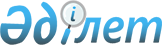 Шалқар ауданының 2014-2016 жылдарға арналған бюджеті туралы
					
			Күшін жойған
			
			
		
					Ақтөбе облысы Шалқар аудандық мәслихатының 2013 жылғы 25 желтоқсандағы № 121 шешімі. Ақтөбе облысының Әділет департаментінде 2014 жылғы 17 қаңтарда № 3742 болып тіркелді     Ескерту. Күші жойылды - Ақтөбе облысы Шалқар аудандық мәслихатының 24.12.2014 № 188 шешімімен.

     РҚАО ескертпесі.

     Құжаттың мәтінінде түпнұсқаның пунктуациясы мен орфографиясы сақталған.



      Қазақстан Республикасының 2001 жылғы 23 қаңтардағы «Қазақстан Республикасындағы жергілікті мемлекеттік басқару және өзін-өзі басқару туралы» Заңының 6 бабына, Қазақстан Республикасының 2008 жылғы 4 желтоқсандағы Бюджет кодексінің 9 бабына сәйкес Шалқар аудандық мәслихаты ШЕШІМ ҚАБЫЛДАДЫ:

      1. 

Шалқар ауданының 2014-2016 жылдарға арналған бюджеті тиісінше 1, 2 және 3 қосымшаларға сәйкес, оның ішінде 2014 жылға мынадай көлемдерде бекітілсін:

      1) 

кірістер                                    6111282,7 мың теңге,

      оның ішінде:

      салықтық түсімдер                              1755667,0 мың теңге,

      салықтық емес түсімдер                        10236,8 мың теңге,

      негізгі капиталды сатудан түсетін түсімдер      19099,0 мың теңге,

      трансферттердің түсімдері                        4326279,9 мың теңге;

      2) 

шығындар                                    6136854,3 мың теңге;

      3) 

таза бюджеттік кредиттеу                  12621,0 мың теңге,

      оның ішінде:

      бюджеттік кредиттер                        14968,0 мың теңге,

      бюджеттік кредиттерді өтеу                        2347,0 мың теңге;

      4) 

тапшылық                                    -38192,6 мың теңге;

      5) 

бюджет тапшылығын қаржыландыру

      (профицитті пайдалану)                        38192,6 мың теңге.

     Ескерту. 1-тармақ жаңа редакцияда - Ақтөбе облысы Шалқар аудандық мәслихатының 21.10.2014 № 173 шешімімен (01.01.2014 бастап қолданысқа енгізіледі).

      2. 

Аудан бюджетінің кірісіне мыналар есептелетін болып белгіленсін:

      салықтық түсімдер бойынша:

      табыс салығы, оның ішінде жеке табыс салығы;

      әлеуметтік салық;

      меншікке салынатын салықтар, оның ішінде:

      мүлікке салынатын салықтар;

      жер салығы;

      көлік құралдарына салынатын салық;

      бірыңғай жер салығы;

      тауарларға, жұмыстарға және қызметтерге салынатын ішкі салықтар,

      оның ішінде:

      акциздер;

      табиғи және басқа да ресурстарды пайдаланғаны үшін түсетін түсімдер;

      кәсіпкерлік және кәсіби қызметті жүргізгені үшін алынатын алымдар;

      ойын бизнесіне салық;

      заңдық мәнді іс-әрекеттерді жасағаны және (немесе) оған уәкілеттігі бар мемлекеттік органдар немесе лауазымды адамдар құжаттар бергені үшін алынатын міндетті төлемдер, оның ішінде мемлекеттік баж;

      салықтық емес түсімдер бойынша:

      мемлекеттік меншіктен түсетін кірістер, оның ішінде мемлекет меншігіндегі мүлікті жалға беруден түсетін кірістер;

      басқа да салықтық емес түсімдер;

      негізгі капиталды сатудан түсетін түсімдер, оның ішінде:

      жерді және материалдық емес активтерді сату, оның ішінде:

      жерді сату.

      3. 

Қазақстан Республикасының 2013 жылғы 3 желтоқсандағы «2014-2016 жылдарға арналған республикалық бюджет туралы» Заңының 5 бабына сәйкес жұмыс берушілер еңбекке уақытша жарамсыздығы, жүктілігі мен босануы бойынша, бала туған кезде, жерлеуге есептеген, Мемлекеттік әлеуметтік сақтандыру қорынан төленіп келген жәрдемақы сомаларының аталған қорға аударымдардың есептелген сомасынан асып түсуі нәтижесінде 1998 жылғы 31 желтоқсандағы жағдай бойынша құралған теріс сальдо ай сайын жалақы қорының 4 пайызы шегінде әлеуметтік салық төлеу есебіне жатқызылады.

      4. 

Қазақстан Республикасының «2014-2016 жылдарға арналған республикалық бюджет туралы» Заңының 10 бабына сәйкес, 2014 жылдың 1 қаңтарынан бастап:

      1) 

жалақының ең төменгі мөлшері - 19966 теңге;

      2) 

Қазақстан Республикасының заңнамасына сәйкес жәрдемақыларды және өзге де әлеуметтік төлемдерді есептеу үшін, сондай-ақ, айыппұл санкцияларын, салықтар мен басқа да төлемдерді қолдану үшін айлық есептік көрсеткіш - 1852 теңге;

      3) 

базалық әлеуметтік төлемдердің мөлшерін есептеу үшін ең төменгі күнкөріс деңгейінің шамасы 19966 теңге көлемінде белгіленгені еске және басшылыққа алынсын.



      4-1. Қазақстан Республикасының «2014-2016 жылдарға арналған республикалық бюджет туралы» Заңының 12-1 бабына сәйкес 2014 жылдың 1 сәуірінен бастап мемлекеттік қызметшілер болып табылмайтын мемлекеттік мекемелер мен кәсіпорындар қызметкерлерінің лауазымдық жалақыларына ерекше еңбек жағдайлары үшін 10 пайыз көлемінде ай сайыңғы үстемақы белгіленгендігі ескерілсін және басшылыққа алынсын.

     Ескерту. Шешім 4-1 тармақпен толықтырылды - Ақтөбе облысы Шалқар аудандық мәслихатының 16.04.2014 № 148 шешімімен (01.01.2014 бастап қолданысқа енгізіледі).

      5. 

Ауданның 2014 жылға арналған бюджетінде облыстық бюджеттен берілетін субвенция көлемі 2987379,0 мың теңге сомасында көзделсін.

      6. 

2014 жылға арналған аудан бюджетінен облыстық бюджетке бастауыш, негізгі орта және жалпы орта білім беруді жан басына шаққандағы қаржыландыруды сынақтан өткізу функцияларын беруге байланысты 132752,0 мың теңге ағымдағы нысаналы трансферттер көзделсін.

      7. 

Ауданның 2014 жылға арналған бюджетінде республикалық бюджеттен мынадай көлемде ағымдағы нысаналы трансферттер түскені ескерілсін:

      мектепке дейінгі тәрбие ұйымдарында мемлекеттік білім беру тапсырысын жүзеге асыруға - 61106,0 мың теңге;

      Қазақстан Республикасында білім беруді дамытудың 2011-2020 жылдарға арналған мемлекеттік бағдарламасын іске асыру үшін бастауыш, негізгі орта және жалпы орта білім беретін мемлекеттік мекемелердегі физика, химия, биология кабинеттерін оқу-жабдығымен жарақтандыруға - 8194,0 мың теңге;

      үш деңгейлі жүйесі бойынша біліктілікті арттырудан өткен мұғалімдерге еңбекақыны көтеруге - 13263,0 мың теңге;

      бастауыш, негізгі орта және жалпы орта білім беру жүйесін жан басына шаққандағы қаржыландыруды сынақтан өткізуге - 193172,0 мың теңге.

      Ағымдағы нысаналы трансферттердің сомаларын бөлу аудан әкімдігі қаулысы негізінде айқындалады.

     Ескерту. 7 тармаққа өзгерістер енгізілді - Ақтөбе облысы Шалқар аудандық мәслихатының 16.04.2014 № 148 (01.01.2014 бастап қолданысқа енгізіледі); 07.08.2014 № 168 (01.01.2014 бастап қолданысқа енгізіледі) шешімдерімен.



      7-1. Ауданның 2014 жылға арналған бюджетінде республикалық бюджеттен мынадай көлемде ағымдағы нысаналы трансферттер түскені ескерілсін:

      мемлекеттік атаулы әлеуметтік көмек төлеуге - 739,0 мың теңге;

      мемлекеттік қызметшілер болып табылмайтын мемлекеттік мекемелер мен кәсіпорындар қызметкерлерінің лауазымдық жалақыларына ерекше еңбек жағдайлары үшін ай сайыңғы үстемақы төлеуге - 144897,0 мың теңге.

      Ағымдағы нысаналы трансферттердің сомаларын бөлу аудан әкімдігі қаулысы негізінде айқындалады.

     Ескерту. Шешім 7-1 тармақпен толықтырылды - Ақтөбе облысы Шалқар аудандық мәслихатының 16.04.2014 № 148 шешімімен (01.01.2014 бастап қолданысқа енгізіледі).

      8. 

Ауданның 2014 жылға арналған бюджетінде республикалық бюджеттен:

      мамандарды әлеуметтік қолдау шараларын іске асыру үшін бюджеттік кредиттер беруге - 14968,0 мың теңге;

      Шалқар қаласының орталық қазандығын реконструкциялауға – 97284,0 мың теңге;

      Шалқар қаласының жылу желілерін реконструкциялауға – 265198,0 мың теңге нысаналы даму трансферттері түскені ескерілсін.

      Нысаналы даму трансферттердің сомаларын бөлу аудан әкімдігі қаулысы негізінде айқындалады.

     Ескерту. 8 тармаққа өзгеріс енгізілді – Ақтөбе облысы Шалқар аудандық мәслихатының 21.10.2014 № 173 шешімімен (01.01.2014 бастап қолданысқа енгізіледі).



      8-1. Ауданның 2014 жылға арналған бюджетінде республикалық бюджеттен:

      Шалқар ауданының Біршоғыр ауылындағы бір пәтерлік жалдамалы коммуналдық тұрғын үйінің құрылысына - 5370,0 мың теңге;

      Шалқар ауданының Шалқар қаласындағы И.Тұнғатаров көшесі бойынша № 382, № 383 екі пәтерлік жалдамалы коммуналдық тұрғын үйлердің құрылысына - 21578,0 мың теңге;

      Шалқар ауданының Бозой ауылындағы екі пәтерлік жалдамалы коммуналдық тұрғын үйінің құрылысына - 10789,0 мың теңге нысаналы даму трансферттері түскені ескерілсін.

      Нысаналы даму трансферттердің сомаларын бөлу аудан әкімдігі қаулысы негізінде айқындалады.

     Ескерту. Шешім 8-1 тармақпен толықтырылды - Ақтөбе облысы Шалқар аудандық мәслихатының 07.08.2014 № 168 шешімімен (01.01.2014 бастап қолданысқа енгізіледі).

      9. 

Ауданның 2014 жылға арналған бюджетінде облыстық бюджеттен:

      ауданның бас жоспарын әзірлеуге - 22400,0 мың теңге;

      алып қойылатын және жойылатын ауру жануарлардың құнын иелеріне өтеуге – 1295,0 мың теңге;

      елді мекендердің көше жолдары мен аудандық маңызы бар жолдардың орташа жөндеуіне – 191728,2 мың теңге ағымдағы нысаналы трансферттер түскені ескерілсін;

      елді мекендерді абаттандыру және көгалдандыруға - 2940,0 мың теңге;

      автомобиль жолдарының жұмыс істеуін қамтамасыз етуге - 15162,0 мың теңге.

      Ағымдағы нысаналы трансферттердің сомаларын бөлу аудан әкімдігі қаулысы негізінде айқындалады.

     Ескерту. 9 тармаққа өзгерістер енгізілді - Ақтөбе облысы Шалқар аудандық мәслихатының 24.02.2014 № 133 (01.01.2014 бастап қолданысқа енгізіледі); 07.08.2014 № 168 (01.01.2014 бастап қолданысқа енгізіледі) шешімдерімен.

      10. 

Ауданның 2014 жылға арналған бюджетінде облыстық бюджеттен мынадай нысаналы даму трансферттері түскені ескерілсін:

      Шалқар қаласындағы 280 орындық бала бақшаның құрылысына - 4895,0 мың теңге;

      Шалқар қаласының әкімдігі ғимаратының құрылысын аяқтауға – 155348,0 мың теңге;

      Шалқар ауданының Біршоғыр ауылындағы су желілерін салу үшін жобалық-сметалық құжаттарын дайындауға – 5424,0 мың теңге;

      Шалқар қаласының су желілерінің құрылысы үшін жобалық-сметалық құжаттарын дайындауға - 20500,0 мың теңге;

      Шалқар қаласының орталық қазандығын реконструкциялауға – 718,0 мың теңге;

      Шалқар қаласының жылу желілерін реконструкциялауға – 5410,0 мың теңге;

      Мемлекеттік коммуналдық тұрғын үйлерін салу үшін жобалық сметалық құжаттарын дайындауға - 4300,0 мың теңге;

      инженерлік-коммуникациялық инфрақұрылымды дамыту үшін жобалық сметалық құжаттар дайындау үшін - 5000,0 мың теңге;

      Шалқар ауданының Шалқар қаласындағы И.Тұнғатаров көшесі бойынша № 382, № 383 екі пәтерлік жалдамалы коммуналдық тұрғын үйлердің сыртқы инженерлік-коммуникациялық желілерінің құрылысы мен абаттандыруына - 2500,0 мың теңге.

      Ағымдағы нысаналы даму трансферттердің сомаларын бөлу аудан әкімдігі қаулысы негізінде айқындалады.

     Ескерту. 10 тармаққа өзгерістер енгізілді - Ақтөбе облысы Шалқар аудандық мәслихатының 24.02.2014 № 133 (01.01.2014 бастап қолданысқа енгізіледі); 07.08.2014 № 168 (01.01.2014 бастап қолданысқа енгізіледі); 21.10.2014 № 173 (01.01.2014 бастап қолданысқа енгізіледі) шешімдерімен.



      10-1. Ауданның 2014 жылға арналған бюджетінде облыстық бюджеттен:

      Шалқар қаласының даму аймағындағы сумен жабдықтау желілерінің құрылысына жобалық-сметалық құжаттарын дайындауға – 4800,0 мың теңге;

      Шалқар қаласындағы даму аймағындағы газбен жабдықтау желілерінің құрылысына жобалық-сметалық құжаттарын дайындауға – 3600,0 мың теңге нысаналы даму трансферттері түскені ескерілсін.

      Нысаналы даму трансферттердің сомаларын бөлу аудан әкімдігі қаулысы негізінде айқындалады.

     Ескерту. Шешім 10-1 тармақпен толықтырылды - Ақтөбе облысы Шалқар аудандық мәслихатының 07.08.2014 № 168 шешімімен (01.01.2014 бастап қолданысқа енгізіледі).



      10-2. Ауданның 2014 жылға арналған бюджетінде облыстық бюджеттен нысаналы даму трансферттері түскені ескерілсін: 

      Шалқар ауданы Біршоғыр ауылындағы бір пәтерлік жалдамалы коммуналдық тұрғын үйінің сыртқы инженерлік-коммуникациялық желілерінің құрылысына - 678,0 мың теңге;

      Шалқар ауданы Бозой ауылындағы екі пәтерлік жалдамалы коммуналдық тұрғын үйінің сыртқы инженерлік-коммуникациялық желілерінің құрылысына - 1145,0 мың теңге.

      Нысаналы даму трансферттердің сомаларын бөлу аудан әкімдігі қаулысы негізінде айқындалады.

     Ескерту. Шешім 10-2 тармақпен толықтырылды - Ақтөбе облысы Шалқар аудандық мәслихатының 21.10.2014 № 173 шешімімен (01.01.2014 бастап қолданысқа енгізіледі).

      11. 

Ауданның жергілікті атқарушы органының 2014 жылға арналған резерві 35700,0 мың теңге сомасында бекітілсін.

      12. 

Ауданның 2014 жылға арналған бюджетін атқару процесінде секвестрлеуге жатпайтын жергілікті бюджеттік бағдарламалардың тізбесі 4 қосымшаға сәйкес бекітілсін.

      13. 

Шалқар қаласы және ауылдық округ әкімдері аппараттарының 2014 жылға арналған бюджеттік бағдарламаларын қаржыландыру көлемі 5 қосымшаға сәйкес бекітілсін.

      14. 

Осы шешім 2014 жылдың 1 қаңтарынан бастап қолданысқа енгізіледі.

 

  Шалқар ауданының 2014 жылға арналған бюджеті     Ескерту. 1 қосымша жаңа редакцияда - Ақтөбе облысы Шалқар аудандық мәслихатының 21.10.2014 № 173 шешімімен (01.01.2014 бастап қолданысқа енгізіледі).

 

  Шалқар ауданының 2015 жылға арналған бюджеті

  Шалқар ауданының 2016 жылға арналған бюджеті

  Ауданның 2014 жылға арналған бюджетін атқару процесінде секвестрлеуге жатпайтын жергілікті бюджеттік бағдарламалардың тізбесі

  Шалқар қаласы және ауылдық округ әкімдері аппараттарының 2014 жылға арналған бюджеттік бағдарламаларын қаржыландыру көлемі     Ескерту. 5 қосымша жаңа редакцияда - Ақтөбе облысы Шалқар аудандық мәслихатының 21.10.2014 № 173 (01.01.2014 бастап қолданысқа енгізіледі) шешімімен.

 

       кестенің жалғасы

 

 
					© 2012. Қазақстан Республикасы Әділет министрлігінің «Қазақстан Республикасының Заңнама және құқықтық ақпарат институты» ШЖҚ РМК
				      Аудандық мәслихаттың

      сессия төрағасы

      М. ЖиенгазинаАудандық мәслихаттың

хатшысы

С. Тулемисов

Аудандық мәслихаттың 2013 жылғы 25 желтоксандағы № 121 шешіміне 1 қосымша

Санаты

Санаты

Санаты

Санаты

СанатыСомасы,

мың теңгеСыныбыСыныбыСыныбыСыныбыСомасы,

мың теңгеІшкі сыныбыІшкі сыныбыІшкі сыныбыСомасы,

мың теңгеАтауыАтауыСомасы,

мың теңгеК І Р І С Т Е РК І Р І С Т Е Р6111282,71Салықтық түсімдерСалықтық түсімдер1755667,001Табыс салығыТабыс салығы426747,02Жеке табыс салығыЖеке табыс салығы426747,003Әлеуметтік салықӘлеуметтік салық357715,01Әлеуметтік салықӘлеуметтік салық357715,004Меншікке салынатын салықтарМеншікке салынатын салықтар928104,01Мүлікке салынатын салықтарМүлікке салынатын салықтар871599,03Жер салығыЖер салығы6505,04Көлік құралдарына салынатын салықКөлік құралдарына салынатын салық47600,05Бірыңғай жер салығыБірыңғай жер салығы2400,005Тауарларға, жұмыстарға және қызметтерге салынатын ішкі салықтарТауарларға, жұмыстарға және қызметтерге салынатын ішкі салықтар38590,02АкциздерАкциздер2858,03Табиғи және басқа да ресурстарды пайдаланғаны үшін түсетін түсімдерТабиғи және басқа да ресурстарды пайдаланғаны үшін түсетін түсімдер28000,04Кәсіпкерлік және кәсіби қызметті жүргізгені үшін алынатын алымдарКәсіпкерлік және кәсіби қызметті жүргізгені үшін алынатын алымдар7332,05Ойын бизнесіне салықОйын бизнесіне салық400,008Заңдық мәнді іс-әрекеттерді жасағаны және (немесе) оған уәкілеттігі бар мемлекеттік органдар немесе лауазымды адамдар құжаттар бергені үшін алынатын міндетті төлемдерЗаңдық мәнді іс-әрекеттерді жасағаны және (немесе) оған уәкілеттігі бар мемлекеттік органдар немесе лауазымды адамдар құжаттар бергені үшін алынатын міндетті төлемдер4511,01Мемлекеттік бажМемлекеттік баж4511,02Салықтық емес түсімдерСалықтық емес түсімдер10236,801Мемлекеттік меншіктен түсетін кірістерМемлекеттік меншіктен түсетін кірістер1336,85Мемлекет меншігіндегі мүлікті жалға беруден түсетін кірістерМемлекет меншігіндегі мүлікті жалға беруден түсетін кірістер1254,09Мемлекет меншігінен түсетін басқа да кірістерМемлекет меншігінен түсетін басқа да кірістер80,07Мемлекеттік бюджеттен берілген кредиттер бойынша сыйақыларМемлекеттік бюджеттен берілген кредиттер бойынша сыйақылар2,804Мемлекеттік бюджеттен қаржыландырылатын, сондай-ақ Қазақстан Республикасы Ұлттық банкінің бюджетінен (шығыстар сметасынан) ұсталатын және қаржыландырылатын мемлекеттік мекемелер салатын айыппұлдар, өсімпұлдар, санкциялар, өндіріп алуларМемлекеттік бюджеттен қаржыландырылатын, сондай-ақ Қазақстан Республикасы Ұлттық банкінің бюджетінен (шығыстар сметасынан) ұсталатын және қаржыландырылатын мемлекеттік мекемелер салатын айыппұлдар, өсімпұлдар, санкциялар, өндіріп алулар136,01Мұнай секторының ұйымдарынан түсетін түсімдерді қоспағанда, мемлекеттік бюджеттен қаржыландырылатын, сондай-ақ Қазақстан Республикасы Ұлттық банкінің бюджетінен (шығыстар сметасынан) ұсталатын және қаржыландырылатын мемлекеттік мекемелер салатын айыппұлдар, өсімпұлдар, санкциялар, өндіріп алуларМұнай секторының ұйымдарынан түсетін түсімдерді қоспағанда, мемлекеттік бюджеттен қаржыландырылатын, сондай-ақ Қазақстан Республикасы Ұлттық банкінің бюджетінен (шығыстар сметасынан) ұсталатын және қаржыландырылатын мемлекеттік мекемелер салатын айыппұлдар, өсімпұлдар, санкциялар, өндіріп алулар136,006Өзге де салықтық емес түсімдерӨзге де салықтық емес түсімдер8764,01Өзге де салықтық емес түсімдерӨзге де салықтық емес түсімдер8764,03Негізгі капиталды сатудан түсетін түсімдерНегізгі капиталды сатудан түсетін түсімдер19099,003Жерді және материалдық емес активтерді сатуЖерді және материалдық емес активтерді сату19099,01Жерді сатуЖерді сату19099,04Трансферттердің түсімдеріТрансферттердің түсімдері4326279,902Мемлекеттік басқарудың жоғарғы тұрған органдарынан түсетін трансферттерМемлекеттік басқарудың жоғарғы тұрған органдарынан түсетін трансферттер4326279,92Облыстық бюджеттен түсетін трансферттерОблыстық бюджеттен түсетін трансферттер4326279,9II. ШЫҒЫНДАРII. ШЫҒЫНДАРII. ШЫҒЫНДАРII. ШЫҒЫНДАРII. ШЫҒЫНДАР6136854,301Жалпы сипаттағы мемлекеттік қызметтер 352403,51Мемлекеттік басқарудың жалпы функцияларын орындайтын өкілді, атқарушы және басқа органдар317220,2112Аудан (облыстық маңызы бар қала) мәслихатының аппараты19201,0001Аудан (облыстық маңызы бар қала) мәслихатының қызметін қамтамасыз ету жөніндегі қызметтер17051,0003Мемлекеттік органның күрделі шығыстары2150,0122Аудан (облыстық маңызы бар қала) әкімінің аппараты89047,7001Аудан (облыстық маңызы бар қала) әкімінің қызметін қамтамасыз ету жөніндегі қызметтер83626,8003Мемлекеттік органның күрделі шығыстары5420,9123Қаладағы аудан, аудандық маңызы бар қала, кент, ауыл, ауылдық округ әкімінің аппараты208971,5001Қаладағы аудан, аудандық маңызы бар қала, кент, ауыл, ауылдық округ әкімінің қызметін қамтамасыз ету жөніндегі қызметтер206548,3022Мемлекеттік органның күрделі шығыстары2423,22Қаржылық қызмет16279,4452Ауданның (облыстық маңызы бар қаланың) қаржы бөлімі16279,4001Ауданның (облыстық маңызы бар қаланың) бюджетін орындау және ауданның (облыстық маңызы бар қаланың) коммуналдық меншігін басқару саласындағы мемлекеттік саясатты іске асыру жөніндегі қызметтер15834,4003Салық салу мақсатында мүлікті бағалауды жүргізу198,0011Коммуналдық меншікке түскен мүлікті есепке алу, сақтау, бағалау және сату193,0018Мемлекеттік органның күрделі шығыстары54,05Жоспарлау және статистикалық қызмет18903,9453Ауданның (облыстық маңызы бар қаланың) экономика және бюджеттік жоспарлау бөлімі18903,9001Экономикалық саясатты, мемлекеттік жоспарлау жүйесін қалыптастыру және дамыту және ауданды (облыстық маңызы бар қаланы) басқару саласындағы мемлекеттік саясатты іске асыру жөніндегі қызметтер18518,9004Мемлекеттік органның күрделі шығыстары385,002Қ о р ғ а н ы с7130,21Әскери мұқтаждар4195,6122Аудан (облыстық маңызы бар қала) әкімінің аппараты4195,6005Жалпыға бірдей әскери міндетті атқару шеңберіндегі іс-шаралар4195,62Төтенше жағдайлар жөніндегі жұмыстарды ұйымдастыру2934,6122Аудан (облыстық маңызы бар қала) әкімінің аппараты2934,6006Аудан (облыстық маңызы бар қала) ауқымындағы төтенше жағдайлардың алдын алу және оларды жою1637,5007Аудандық (қалалық) ауқымдағы дала өрттерінің, сондай-ақ мемлекеттік өртке қарсы қызмет органдары құрылмаған елді мекендерде өрттердің алдын алу және оларды сөндіру жөніндегі іс-шаралар1297,103Қоғамдық тәртіп, қауіпсіздік, құқықтық, сот, қылмыстық-атқару қызметі2650,09Қоғамдық тәртіп және қауіпсіздік саласындағы өзге де қызметтер2650,0458Ауданның (облыстық маңызы бар қаланың) тұрғын үй-коммуналдық шаруашылығы, жолаушылар көлігі және автомобиль жолдары бөлімі2650,0021Елді мекендерде жол қозғалысы қауіпсіздігін қамтамасыз ету2650,004Б і л і м б е р у4016830,81Мектепке дейінгі тәрбие және оқыту520908,0464Ауданның (облыстық маңызы бар қаланың) білім бөлімі520908,0009Мектепке дейінгі тәрбие мен оқыту ұйымдарының қызметін қамтамасыз ету21719,0040Мектепке дейінгі білім беру ұйымдарында мемлекеттік білім беру тапсырысын іске асыруға499189,02Бастауыш, негізгі орта және жалпы орта білім беру3386741,8464Ауданның (облыстық маңызы бар қаланың) білім бөлімі3386741,8003Жалпы білім беру3158999,8006Балаларға қосымша білім беру227742,09Білім беру саласындағы өзге де қызметтер109181,0464Ауданның (облыстық маңызы бар қаланың) білім бөлімі104286,0001Жергілікті деңгейде білім беру саласындағы мемлекеттік саясатты іске асыру жөніндегі қызметтер28536,0005Ауданның (облыстық маңызы бар қаланың) мемлекеттік білім беру мекемелер үшін оқулықтар мен оқу-әдістемелік кешендерді сатып алу және жеткізу9272,0007Аудандық (қалалық) ауқымдағы мектеп олимпиадаларын, мектептен тыс іс-шараларды және конкурстарды өткізу567,0012Мемлекеттік органның күрделі шығыстары2800,0015Жетім баланы (жетім балаларды) және ата-аналарының қамқорынсыз қалған баланы (балаларды) күтіп-ұстауға қамқоршыларға (қорғаншыларға) ай сайынға ақшалай қаражат төлемі13008,0067Ведомстволық бағыныстағы мемлекеттік мекемелерінің және ұйымдарының күрделі шығыстары50103,0466Ауданның (облыстық маңызы бар қаланың) сәулет, қала құрылысы және құрылыс бөлімі4895,0037Білім беру объектілерін салу және реконструкциялау4895,006Әлеуметтік көмек және әлеуметтік қамсыздандыру224336,22Әлеуметтік көмек198734,2451Ауданның (облыстық маңызы бар қаланың) жұмыспен қамту және әлеуметтік бағдарламалар бөлімі198734,2002Жұмыспен қамту бағдарламасы73469,0004Ауылдық жерлерде тұратын денсаулық сақтау, білім беру, әлеуметтік қамтамасыз ету, мәдениет, спорт және ветеринар мамандарына отын сатып алуға Қазақстан Республикасының заңнамасына сәйкес әлеуметтік көмек көрсету9135,1005Мемлекеттік атаулы әлеуметтік көмек1167,0006Тұрғын үй көмегін көрсету5829,0007Жергілікті өкілетті органдардың шешімі бойынша мұқтаж азаматтардың жекелеген топтарына әлеуметтік көмек53957,0010Үйден тәрбиеленіп оқытылатын мүгедек балаларды материалдық қамтамасыз ету296,0014Мұқтаж азаматтарға үйде әлеуметтік көмек көрсету31962,101618 жасқа дейінгі балаларға мемлекеттік жәрдемақылар17048,0017Мүгедектерді оңалту жеке бағдарламасына сәйкес, мұқтаж мүгедектерді міндетті гигиеналық құралдармен және ымдау тілі мамандарының қызмет көрсетуін, жеке көмекшілермен қамтамасыз ету4296,0023Жұмыспен қамту орталықтарының қызметін қамтамасыз ету1575,09Әлеуметтік көмек және әлеуметтік қамтамасыз ету салаларындағы өзге де қызметтер25602,0451Ауданның (облыстық маңызы бар қаланың) жұмыспен қамту және әлеуметтік бағдарламалар бөлімі25602,0001Жергілікті деңгейде халық үшін әлеуметтік бағдарламаларды жұмыспен қамтуды қамтамасыз етуді іске асыру саласындағы мемлекеттік саясатты іске асыру жөніндегі қызметтер 24677,0011Жәрдемақыларды және басқа да әлеуметтік төлемдерді есептеу, төлеу мен жеткізу бойынша қызметтерге ақы төлеу625,0021Мемлекеттік органның күрделі шығыстары300,007Тұрғын үй-коммуналдық шаруашылық435215,61Тұрғын үй шаруашылығы88569,2123Қаладағы аудан, аудандық маңызы бар қала, кент, ауыл, ауылдық округ әкімінің аппараты669,2007Аудандық маңызы бар қаланың, кенттің, ауылдың, ауылдық округтің мемлекеттік тұрғын үй қорының сақталуын ұйымдастыру669,2455Ауданның (облыстық маңызы бар қаланың) мәдениет және тілдерді дамыту бөлімі3487,7024Жұмыспен қамту 2020 жол картасы бойынша қалаларды және ауылдық елді мекендерді дамыту шеңберінде объектілерді жөндеу3487,7458Ауданның (облыстық маңызы бар қаланың) тұрғын үй-коммуналдық шаруашылығы, жолаушылар көлігі және автомобиль жолдары бөлімі1399,3003Мемлекеттік тұрғын үй қорының сақталуын ұйымдастыру329,3031Кондоминиум объектісіне техникалық паспорттар дайындау1070,0464Ауданның (облыстық маңызы бар қаланың) білім бөлімі2494,0026Жұмыспен қамту 2020 жол картасы бойынша қалаларды және ауылдық елді мекендерді дамыту шеңберінде объектілерді жөндеу2494,0466Ауданның (облыстық маңызы бар қаланың) сәулет, қала құрылысы және құрылыс бөлімі80519,0003Мемлекеттік коммуналдық тұрғын үй қорының тұрғын үйін жобалау, салу және (немесе) сатып алу 45811,0004Инженерлік коммуникациялық инфрақұрылымды жобалау, дамыту, жайластыру және (немесе) сатып алу 34708,02Коммуналдық шаруашылық263881,4458Ауданның (облыстық маңызы бар қаланың) тұрғын үй-коммуналдық шаруашылығы, жолаушылар көлігі және автомобиль жолдары бөлімі43397,4012Сумен жабдықтау және су бұру жүйесінің жұмыс істеуі25013,0026Ауданның (облыстық маңызы бар қаланың) коммуналдық меншігіндегі жылу жүйелерін қолдануды ұйымдастыру2150,0027Ауданның (облыстық маңызы бар қаланың) коммуналдық меншігіндегі газ жүйелерін қолдануды ұйымдастыру3658,4029Сумен жабдықтау және су бұру жүйелерін дамыту12576,0466Ауданның (облыстық маңызы бар қаланың) сәулет, қала құрылысы және құрылыс бөлімі220484,0005Коммуналдық шаруашылығын дамыту157048,0058Ауылдық елді мекендердегі сумен жабдықтау және су бұру жүйелерін дамыту63436,03Елді мекендерді абаттандыру82765,0123Қаладағы аудан, аудандық маңызы бар қала, кент, ауыл, ауылдық округ әкімінің аппараты60312,3008Елді мекендердегі көшелерді жарықтандыру20796,8009Елді мекендердің санитариясын қамтамасыз ету28225,1011Елді мекендерді абаттандыру мен көгалдандыру11290,4458Ауданның (облыстық маңызы бар қаланың) тұрғын үй-коммуналдық шаруашылығы, жолаушылар көлігі және автомобиль жолдары бөлімі22452,7015Елді мекендердегі көшелерді жарықтандыру13168,0016Елді мекендердің санитариясын қамтамасыз ету6184,0018Елдi мекендердi абаттандыру және көгалдандыру3100,708Мәдениет, спорт, туризм және ақпараттық кеңістік197494,41Мәдениет саласындағы қызмет73728,0455Ауданның (облыстық маңызы бар қаланың) мәдениет және тілдерді дамыту бөлімі73728,0003Мәдени-демалыс жұмысын қолдау73728,02С п о р т11307,4465Ауданның (облыстық маңызы бар қаланың) дене шынықтыру және спорт бөлімі11307,4001Жергілікті деңгейде дене шынықтыру және спорт саласындағы мемлекеттік саясатты іске асыру жөніндегі қызметтер6532,4004Мемлекеттік органның күрделі шығыстары1983,0006Аудандық (облыстық маңызы бар қалалық) деңгейде спорттық жарыстар өткізу1200,0007Әртүрлі спорт түрлері бойынша аудан (облыстық маңызы бар қала) құрама командаларының мүшелерін дайындау және олардың облыстық спорт жарыстарына қатысуы1592,03Ақпараттық кеңістік75297,0455Ауданның (облыстық маңызы бар қаланың) мәдениет және тілдерді дамыту бөлімі65097,0006Аудандық (қалалық) кітапханалардың жұмыс істеуі64097,0007Мемлекеттік тілді және Қазақстан халықтарының басқа да тілдерін дамыту1000,0456Ауданның (облыстық маңызы бар қаланың) ішкі саясат бөлімі10200,0002Газеттер мен журналдар арқылы мемлекеттік ақпараттық саясат жүргізу жөніндегі қызметтер8000,0005Телерадио хабарларын тарату арқылы мемлекеттік ақпараттық саясатты жүргізу жөніндегі қызметтер2200,09Мәдениет, спорт, туризм және ақпараттық кеңістікті ұйымдастыру жөніндегі өзге де қызметтер37162,0455Ауданның (облыстық маңызы бар қаланың) мәдениет және тілдерді дамыту бөлімі16085,0001Жергілікті деңгейде тілдерді және мәдениетті дамыту саласындағы мемлекеттік саясатты іске асыру жөніндегі қызметтер8994,5010Мемлекеттік органның күрделі шығыстары77,5032Ведомстволық бағыныстағы мемлекеттік мекемелерінің және ұйымдарының күрделі шығыстары7013,0456Ауданның (облыстық маңызы бар қаланың) ішкі саясат бөлімі21077,0001Жергілікті деңгейде ақпарат, мемлекеттілікті нығайту және азаматтардың әлеуметтік сенімділігін қалыптастыру саласында мемлекеттік саясатты іске асыру жөніндегі қызметтер9411,0003Жастар саясаты саласында іс-шараларды іске асыру8821,0006Мемлекеттік органның күрделі шығыстары2845,010Ауыл, су, орман, балық шаруашылығы, ерекше қорғалатын табиғи аумақтар, қоршаған ортаны және жануарлар дүниесін қорғау, жер қатынастары98969,21Ауыл шаруашылығы30363,6453Ауданның (облыстық маңызы бар қаланың) экономика және бюджеттік жоспарлау бөлімі4089,0099Мамандардың әлеуметтік көмек көрсетуі жөніндегі шараларды іске асыру 4089,0474Ауданның (облыстық маңызы бар қаланың) ауыл шаруашылығы және ветеринария бөлімі26274,6001Жергілікті деңгейде ауыл шаруашылығы және ветеринария саласындағы мемлекеттік саясатты іске асыру жөніндегі қызметтер 18584,6003Мемлекеттік органның күрделі шығыстары2980,0005Мал көмінділерінің (биотермиялық шұңқырлардың) жұмыс істеуін қамтамасыз ету600,0006Ауру жануарларды санитарлық союды ұйымдастыру765,0007Қаңғыбас иттер мен мысықтарды аулауды және жоюды ұйымдастыру1500,0008Алып қойылатын және жойылатын ауру жануарлардың, жануарлардан алынатын өнімдер мен шикізаттың құнын иелеріне өтеу 1295,0012Ауыл шаруашылығы жануарларын сәйкестендіру жөніндегі іс-шараларды жүргізу550,06Жер қатынастары12407,6463Ауданның (облыстық маңызы бар қаланың) жер қатынастары бөлімі12407,6001Аудан (облыстық маңызы бар қала) аумағында жер қатынастарын реттеу саласындағы мемлекеттік саясатты іске асыру жөніндегі қызметтер 12253,2007Мемлекеттік органның күрделі шығыстары154,49Ауыл, су, орман, балық шаруашылығы, қоршаған ортаны қорғау және жер қатынастары саласындағы басқа да қызметтер56198,0474Ауданның (облыстық маңызы бар қаланың) ауыл шаруашылығы және ветеринария бөлімі56198,0013Эпизоотияға қарсы іс-шаралар жүргізу56198,011Өнеркәсіп, сәулет, қала құрылысы және құрылыс қызметі41361,92Сәулет, қала құрылысы және құрылыс қызметі41361,9466Ауданның (облыстық маңызы бар қаланың) сәулет, қала құрылысы және құрылыс бөлімі41361,9001Құрылыс, облыс қалаларының, аудандарының және елді мекендерінің сәулеттік бейнесін жақсарту саласындағы мемлекеттік саясатты іске асыру және ауданның (облыстық маңызы бар қаланың) аумағын оңтайлап және тиімді қала құрылыстық игеруді қамтамасыз ету жөніндегі қызметтер14715,0013Аудан аумағында қала құрылысын дамытудың кешенді схемаларын, аудандық (облыстық) маңызы бар қалалардың, кенттердің және өзге де ауылдық елді мекендердің бас жоспарларын әзірлеу26417,9015Мемлекеттік органның күрделі шығыстары229,012Көлік және коммуникация215094,21Автомобиль көлігі215094,2123Қаладағы аудан, аудандық маңызы бар қала, кент, ауыл, ауылдық округ әкімінің аппараты700,0013Аудандық маңызы бар қалаларда, кенттерде, ауылдарда, ауылдық округтерде автомобиль жолдарының жұмыс істеуін қамтамасыз ету700,0458Ауданның (облыстық маңызы бар қаланың) тұрғын үй-коммуналдық шаруашылығы, жолаушылар көлігі және автомобиль жолдары бөлімі214394,2023Автомобиль жолдарының жұмыс істеуін қамтамасыз ету22666,0045Аудандық маңызы бар автомобиль жолдарын және елді-мекендердің көшелерін күрделі және орташа жөндеу191728,213Б а с қ а л а р405635,53Кәсіпкерлік қызметті қолдау және бәсекелестікті қорғау9159,5469Ауданның (облыстық маңызы бар қаланың) кәсіпкерлік бөлімі9159,5001Жергілікті деңгейде кәсіпкерлік пен өнеркәсіпті дамыту саласындағы мемлекеттік саясатты іске асыру жөніндегі қызметтер6615,4003Кәсіпкерлік қызметті қолдау2030,1004Мемлекеттік органның күрделі шығыстары514,09Б а с қ а л а р396476,0123Қаладағы аудан, аудандық маңызы бар қала, кент, ауыл, ауылдық округ әкімінің аппараты17648,0040"Өңірлерді дамыту" Бағдарламасы шеңберінде өңірлерді экономикалық дамытуға жәрдемдесу бойынша шараларды іске асыру17648,0452Ауданның (облыстық маңызы бар қаланың) қаржы бөлімі0,0012Ауданның (облыстық маңызы бар қаланың) жергілікті атқарушы органының резерві0,0458Ауданның (облыстық маңызы бар қаланың) тұрғын үй-коммуналдық шаруашылығы, жолаушылар көлігі және автомобиль жолдары бөлімі378828,0001Жергілікті деңгейде тұрғын үй-коммуналдық шаруашылығы, жолаушылар көлігі және автомобиль жолдары саласындағы мемлекеттік саясатты іске асыру жөніндегі қызметтер9969,0013Мемлекеттік органның күрделі шығыстары249,0043"Өңірлерді дамыту" бағдарламасы шеңберінде инженерлік инфрақұрылымын дамыту368610,014Борышқа қызмет көрсету2,81Борышқа қызмет көрсету2,8452Ауданның (облыстық маңызы бар қаланың) қаржы бөлімі2,8013Жергілікті атқарушы органдардың облыстық бюджеттен қарыздар бойынша сыйақылар мен өзге де төлемдерді төлеу бойынша борышына қызмет көрсету2,815Трансферттер139730,01Трансферттер139730,0452Ауданның (облыстық маңызы бар қаланың) қаржы бөлімі139730,0006Нысаналы пайдаланылмаған (толық пайдаланылмаған) трансферттерді қайтару6978,0024Мемлекеттік органдардың функцияларын мемлекеттік басқарудың төмен тұрған деңгейлерінен жоғарғы деңгейлерге беруге байланысты жоғары тұрған бюджеттерге берілетін ағымдағы нысаналы трансферттер132752,0III. Таза бюджеттік кредиттер12621,0Бюджеттік кредиттер14968,010Ауыл, су, орман, балық шаруашылығы, ерекше қорғалатын табиғи аумақтар, қоршаған ортаны және жануарлар дүниесін қорғау, жер қатынастары14968,01Ауыл шаруашылығы14968,0453Ауданның (облыстық маңызы бар қаланың) экономика және бюджеттік жоспарлау бөлімі14968,0006Мамандарды әлеуметтік қолдау шараларын іске асыру үшін бюджеттік кредиттер14968,0санатысанатысанатысанатысанатысомасы,

мың теңгесыныбысыныбысыныбысыныбысомасы,

мың теңгеішкі сыныбыішкі сыныбыішкі сыныбысомасы,

мың теңгеА т а у ысомасы,

мың теңге5Бюджеттік кредиттерді өтеу2347,001Бюджеттік кредиттерді өтеу2347,011Мемлекеттік бюджеттен берілген бюджеттік кредиттерді өтеу2347,0V. Бюджет тапшылығы (профицит)-38192,6VI. Бюджет тапшылығын қаржыландыру (профицитті пайдалану)38192,6санатысанатысанатысанатысанатысомасы, мың теңгесыныбысыныбысыныбысыныбысомасы, мың теңгеішкі сыныбыішкі сыныбыішкі сыныбысомасы, мың теңгеА т а у ысомасы, мың теңге7Қарыздар түсімі14968,001Мемлекеттік ішкі қарыздар14968,022Қарыз алу келісім-шарттары14968,016Қарыздарды өтеу2347,01Қарыздарды өтеу2347,0452Ауданның (облыстық маңызы бар қаланың) қаржы бөлімі2347,0008Жергілікті атқарушы органның жоғары тұрған бюджет алдындағы борышын өтеу2347,0санатысанатысанатысанатысанатысомасы, мың теңгесыныбысыныбысыныбысыныбысомасы, мың теңгеішкі сыныбыішкі сыныбыішкі сыныбысомасы, мың теңгеА т а у ысомасы, мың теңге8Бюджет қаражаттарының пайдаланатын қалдықтары25571,601Бюджет қаражаты қалдықтары25571,611Бюджет қаражатының бос қалдықтары25571,6Аудандық мәслихаттың 2013 жылғы 25 желтоксандағы № 121 шешіміне 2 қосымшаСанатыСанатыСанатыСанатыСанатыСанатыСомасы,

мың теңгеСыныбыСыныбыСыныбыСыныбыСыныбыСомасы,

мың теңгеІшкі сыныбыІшкі сыныбыІшкі сыныбыІшкі сыныбыСомасы,

мың теңгеАтауыАтауыСомасы,

мың теңгеКІРІСТЕРКІРІСТЕР5010854,01Салықтық түсімдерСалықтық түсімдер1721199,001Табыс салығыТабыс салығы425000,022Жеке табыс салығыЖеке табыс салығы425000,003Әлеуметтік салықӘлеуметтік салық367000,011Әлеуметтік салықӘлеуметтік салық367000,004Меншікке салынатын салықтарМеншікке салынатын салықтар882152,011Мүлікке салынатын салықтарМүлікке салынатын салықтар822000,033Жер салығыЖер салығы7652,044Көлік құралдарына салынатын салықКөлік құралдарына салынатын салық50000,055Бірыңғай жер салығыБірыңғай жер салығы2500,005Тауарларға, жұмыстарға және қызметтерге салынатын ішкі салықтарТауарларға, жұмыстарға және қызметтерге салынатын ішкі салықтар41793,022АкциздерАкциздер3500,033Табиғи және басқа да ресурстарды пайдаланғаны үшін түсетін түсімдерТабиғи және басқа да ресурстарды пайдаланғаны үшін түсетін түсімдер30000,044Кәсіпкерлік және кәсіби қызметті жүргізгені үшін алынатын алымдарКәсіпкерлік және кәсіби қызметті жүргізгені үшін алынатын алымдар7878,055Ойын бизнесіне салықОйын бизнесіне салық415,008Заңдық мәнді іс-әрекеттерді жасағаны және (немесе) оған уәкілеттігі бар мемлекеттік органдар немесе лауазымды адамдар құжаттар бергені үшін алынатын міндетті төлемдерЗаңдық мәнді іс-әрекеттерді жасағаны және (немесе) оған уәкілеттігі бар мемлекеттік органдар немесе лауазымды адамдар құжаттар бергені үшін алынатын міндетті төлемдер5254,011Мемлекеттік бажМемлекеттік баж5254,02Салықтық емес түсімдерСалықтық емес түсімдер133801,001Мемлекеттік меншіктен түсетін кірістерМемлекеттік меншіктен түсетін кірістер1754,055Мемлекет меншігіндегі мүлікті жалға беруден түсетін кірістерМемлекет меншігіндегі мүлікті жалға беруден түсетін кірістер1754,006Басқа да салықтық емес түсімдерБасқа да салықтық емес түсімдер132047,011Басқа да салықтық емес түсімдерБасқа да салықтық емес түсімдер132047,03Негізгі капиталды сатудан түсетін түсімдерНегізгі капиталды сатудан түсетін түсімдер245000,003Жерді және материалдық емес активтерді сатуЖерді және материалдық емес активтерді сату245000,011Жерді сатуЖерді сату245000,04Трансферттердің түсімдеріТрансферттердің түсімдері2910854,002Мемлекеттік басқарудың жоғарғы тұрған органдарынан түсетін трансферттерМемлекеттік басқарудың жоғарғы тұрған органдарынан түсетін трансферттер2910854,022Облыстық бюджеттен түсетін трансферттерОблыстық бюджеттен түсетін трансферттер2910854,0Функционалдық топФункционалдық топФункционалдық топФункционалдық топФункционалдық топФункционалдық топсомасы

(мың теңге)Кіші функцияКіші функцияКіші функцияКіші функцияКіші функциясомасы

(мың теңге)Бюджеттік бағдарламалардың әкімшісіБюджеттік бағдарламалардың әкімшісіБюджеттік бағдарламалардың әкімшісіБюджеттік бағдарламалардың әкімшісісомасы

(мың теңге)БағдарламаБағдарламасомасы

(мың теңге)II. ШығындарII. ШығындарII. ШығындарII. ШығындарII. ШығындарII. Шығындар5010854,001Жалпы сипаттағы мемлекеттік қызметтер Жалпы сипаттағы мемлекеттік қызметтер Жалпы сипаттағы мемлекеттік қызметтер Жалпы сипаттағы мемлекеттік қызметтер Жалпы сипаттағы мемлекеттік қызметтер 322192,01Мемлекеттік басқарудың жалпы функцияларын орындайтын өкілді, атқарушы және басқа органдарМемлекеттік басқарудың жалпы функцияларын орындайтын өкілді, атқарушы және басқа органдарМемлекеттік басқарудың жалпы функцияларын орындайтын өкілді, атқарушы және басқа органдарМемлекеттік басқарудың жалпы функцияларын орындайтын өкілді, атқарушы және басқа органдар287942,0112112Аудан (облыстық маңызы бар қала) мәслихатының аппаратыАудан (облыстық маңызы бар қала) мәслихатының аппараты16747,0001Аудан (облыстық маңызы бар қала) мәслихатының қызметін қамтамасыз ету жөніндегі қызметтер16747,0122122Аудан (облыстық маңызы бар қала) әкімінің аппаратыАудан (облыстық маңызы бар қала) әкімінің аппараты71760,0001Аудан (облыстық маңызы бар қала) әкімінің қызметін қамтамасыз ету жөніндегі қызметтер70896,0003Мемлекеттік органның күрделі шығыстары864,0123123Қаладағы аудан, аудандық маңызы бар қала, кент, ауыл, ауылдық округ әкімінің аппаратыҚаладағы аудан, аудандық маңызы бар қала, кент, ауыл, ауылдық округ әкімінің аппараты199435,0001Қаладағы аудан, аудандық маңызы бар қала, кент, ауыл, ауылдық округ әкімінің қызметін қамтамасыз ету жөніндегі қызметтер199435,02Қаржылық қызметҚаржылық қызметҚаржылық қызметҚаржылық қызмет15670,0452452Ауданның (облыстық маңызы бар қаланың) қаржы бөліміАуданның (облыстық маңызы бар қаланың) қаржы бөлімі15670,0001Ауданның (облыстық маңызы бар қаланың) бюджетін орындау және ауданның (облыстық маңызы бар қаланың) коммуналдық меншігін басқару саласындағы мемлекеттік саясатты іске асыру жөніндегі қызметтер15208,0003Салық салу мақсатында мүлікті бағалауды жүргізу212,0018Мемлекеттік органның күрделі шығыстары250,05Жоспарлау және статистикалық қызметЖоспарлау және статистикалық қызметЖоспарлау және статистикалық қызметЖоспарлау және статистикалық қызмет18580,0453453Ауданның (облыстық маңызы бар қаланың) экономика және бюджеттік жоспарлау бөліміАуданның (облыстық маңызы бар қаланың) экономика және бюджеттік жоспарлау бөлімі18580,0001Экономикалық саясатты, мемлекеттік жоспарлау жүйесін қалыптастыру және дамыту және ауданды (облыстық маңызы бар қаланы) басқару саласындағы мемлекеттік саясатты іске асыру жөніндегі қызметтер18098,0004Мемлекеттік органның күрделі шығыстары482,002ҚорғанысҚорғанысҚорғанысҚорғанысҚорғаныс6108,01Әскери мұқтаждарӘскери мұқтаждарӘскери мұқтаждарӘскери мұқтаждар3574,0122122Аудан (облыстық маңызы бар қала) әкімінің аппаратыАудан (облыстық маңызы бар қала) әкімінің аппараты3574,0005Жалпыға бірдей әскери міндетті атқару шеңберіндегі іс-шаралар3574,02Төтенше жағдайлар жөніндегі жұмыстарды ұйымдастыруТөтенше жағдайлар жөніндегі жұмыстарды ұйымдастыруТөтенше жағдайлар жөніндегі жұмыстарды ұйымдастыруТөтенше жағдайлар жөніндегі жұмыстарды ұйымдастыру2534,0122122Аудан (облыстық маңызы бар қала) әкімінің аппаратыАудан (облыстық маңызы бар қала) әкімінің аппараты2534,0006Аудан (облыстық маңызы бар қала) ауқымындағы төтенше жағдайлардың алдын алу және оларды жою681,0007Аудандық (қалалық) ауқымдағы дала өрттерінің, сондай-ақ, мемлекеттік өртке қарсы қызмет органдары құрылмаған елді мекендерде өрттердің алдын алу және оларды сөндіру жөніндегі іс-шаралар1853,003Қоғамдық тәртіп, қауіпсіздік, құқықтық, сот, қылмыстық-атқару қызметіҚоғамдық тәртіп, қауіпсіздік, құқықтық, сот, қылмыстық-атқару қызметіҚоғамдық тәртіп, қауіпсіздік, құқықтық, сот, қылмыстық-атқару қызметіҚоғамдық тәртіп, қауіпсіздік, құқықтық, сот, қылмыстық-атқару қызметіҚоғамдық тәртіп, қауіпсіздік, құқықтық, сот, қылмыстық-атқару қызметі3745,01Қоғамдық тәртіп және қауіпсіздік саласындағы өзге де қызметтерҚоғамдық тәртіп және қауіпсіздік саласындағы өзге де қызметтерҚоғамдық тәртіп және қауіпсіздік саласындағы өзге де қызметтерҚоғамдық тәртіп және қауіпсіздік саласындағы өзге де қызметтер3745,0458458Ауданның (облыстық маңызы бар қаланың) тұрғын үй-коммуналдық шаруашылығы, жолаушылар көлігі және автомобиль жолдары бөліміАуданның (облыстық маңызы бар қаланың) тұрғын үй-коммуналдық шаруашылығы, жолаушылар көлігі және автомобиль жолдары бөлімі3745,0021Елді мекендерде жол қозғалысы қауіпсізідігін қамтамасыз ету3745,004Білім беруБілім беруБілім беруБілім беруБілім беру3849439,01Мектепке дейінгі тәрбие және оқытуМектепке дейінгі тәрбие және оқытуМектепке дейінгі тәрбие және оқытуМектепке дейінгі тәрбие және оқыту508633,0464464Ауданның (облыстық маңызы бар қаланың) білім бөліміАуданның (облыстық маңызы бар қаланың) білім бөлімі508633,0009Мектепке дейінгі тәрбие мен оқыту ұйымдарының қызметін қамтамасыз ету21852,0040Мектепке дейінгі білім беру ұйымдарында мемлекеттік білім беру тапсырысын іске асыруға486781,02Бастауыш, негізгі орта және жалпы орта білім беруБастауыш, негізгі орта және жалпы орта білім беруБастауыш, негізгі орта және жалпы орта білім беруБастауыш, негізгі орта және жалпы орта білім беру3205766,0464464Ауданның (облыстық маңызы бар қаланың) білім бөліміАуданның (облыстық маңызы бар қаланың) білім бөлімі3205766,0003Жалпы білім беру2990201,0006Балаларға қосымша білім беру215565,09Білім беру саласындағы өзге де қызметтерБілім беру саласындағы өзге де қызметтерБілім беру саласындағы өзге де қызметтерБілім беру саласындағы өзге де қызметтер135040,0464464Ауданның (облыстық маңызы бар қаланың) білім бөліміАуданның (облыстық маңызы бар қаланың) білім бөлімі115040,0001Жергілікті деңгейде білім беру саласындағы мемлекеттік саясатты іске асыру жөніндегі қызметтер36252,0005Ауданның (облыстық маңызы бар қаланың) мемлекеттік білім беру мекемелері үшін оқулықтар мен оқу-әдістемелік кешендерді сатып алу және жеткізу10076,0007Аудандық (қалалық) ауқымдағы мектеп олимпиадаларын, мектептен тыс іс-шараларды және конкурстарды өткізу607,0012Мемлекеттік органның күрделі шығыстары121,0015Жетім баланы (жетім балаларды) және ата-аналарының қамқорынсыз қалған баланы (балаларды) күтіп-ұстауға асыраушыларына (қамқоршыларына) ай сайыңғы ақшалай қаражат төлемдері13598,0067Ведомстволық бағыныстағы мемлекеттік мекемелерінің және ұйымдарының күрделі шығыстары54386,0466466Ауданның (облыстық маңызы бар қаланың) сәулет, қала құрылысы және құрылыс бөліміАуданның (облыстық маңызы бар қаланың) сәулет, қала құрылысы және құрылыс бөлімі20000,0037Білім беру объектілерін салу және реконструкциялау20000,006Әлеуметтік көмек және әлеуметтік қамсыздандыруӘлеуметтік көмек және әлеуметтік қамсыздандыруӘлеуметтік көмек және әлеуметтік қамсыздандыруӘлеуметтік көмек және әлеуметтік қамсыздандыруӘлеуметтік көмек және әлеуметтік қамсыздандыру265966,02Әлеуметтік көмекӘлеуметтік көмекӘлеуметтік көмекӘлеуметтік көмек242501,0451451Ауданның (облыстық маңызы бар қаланың) жұмыспен қамту және әлеуметтік бағдарламалар бөліміАуданның (облыстық маңызы бар қаланың) жұмыспен қамту және әлеуметтік бағдарламалар бөлімі242501,0002Жұмыспен қамту бағдарламасы98640,0004Ауылдық жерлерде тұратын денсаулық сақтау, білім беру, әлеуметтік қамтамасыз ету, мәдениет, спорт және ветеринар мамандарына отын сатып алуға Қазақстан Республикасының заңнамасына сәйкес әлеуметтік көмек көрсету7431,0005Мемлекеттік атаулы әлеуметтік көмек739,0006Тұрғын үй көмегін көрсету6000,0007Жергілікті өкілетті органдардың шешімі бойынша мұқтаж азаматтардың жекелеген топтарына әлеуметтік көмек69647,0010Үйден тәрбиеленіп оқытылатын мүгедек балаларды материалдық қамтамасыз ету317,0014Мұқтаж азаматтарға үйде әлеуметтік көмек көрсету31004,001618 жасқа дейінгі балаларға мемлекеттік жәрдемақылар22200,0017Мүгедектерді оңалту жеке бағдарламасына сәйкес, мұқтаж мүгедектерді міндетті гигиеналық құралдармен және ымдау тілі мамандарының қызмет көрсетуін, жеке көмекшілермен қамтамасыз ету4597,0023Жұмыспен қамту орталықтарының қызметін қамтамасыз ету1926,09Әлеуметтік көмек және әлеуметтік қамтамасыз ету салаларындағы өзге де қызметтерӘлеуметтік көмек және әлеуметтік қамтамасыз ету салаларындағы өзге де қызметтерӘлеуметтік көмек және әлеуметтік қамтамасыз ету салаларындағы өзге де қызметтерӘлеуметтік көмек және әлеуметтік қамтамасыз ету салаларындағы өзге де қызметтер23465,0451451Ауданның (облыстық маңызы бар қаланың) жұмыспен қамту және әлеуметтік бағдарламалар бөліміАуданның (облыстық маңызы бар қаланың) жұмыспен қамту және әлеуметтік бағдарламалар бөлімі23465,0001Жергілікті деңгейде халық үшін әлеуметтік бағдарламаларды жұмыспен қамтуды қамтамасыз етуді іске асыру саласындағы мемлекеттік саясатты іске асыру жөніндегі қызметтер 22710,0011Жәрдемақыларды және басқа да әлеуметтік төлемдерді есептеу, төлеу мен жеткізу бойынша қызметтерге ақы төлеу669,0021Мемлекеттік органның күрделі шығыстары86,007Тұрғын үй-коммуналдық шаруашылықТұрғын үй-коммуналдық шаруашылықТұрғын үй-коммуналдық шаруашылықТұрғын үй-коммуналдық шаруашылықТұрғын үй-коммуналдық шаруашылық191145,01Тұрғын үй шаруашылығыТұрғын үй шаруашылығыТұрғын үй шаруашылығыТұрғын үй шаруашылығы128067,0123123Қаладағы аудан, аудандық маңызы бар қала, кент, ауыл, ауылдық округ әкімінің аппаратыҚаладағы аудан, аудандық маңызы бар қала, кент, ауыл, ауылдық округ әкімінің аппараты22,0007Аудандық маңызы бар қаланың, кенттің, ауылдың, ауылдық округтің мемлекеттік тұрғын үй қорының сақталуын ұйымдастыру22,0458458Ауданның (облыстық маңызы бар қаланың) тұрғын үй-коммуналдық шаруашылығы, жолаушылар көлігі және автомобиль жолдары бөліміАуданның (облыстық маңызы бар қаланың) тұрғын үй-коммуналдық шаруашылығы, жолаушылар көлігі және автомобиль жолдары бөлімі1145,0031Кондоминиум объектісіне техникалық паспорттар дайындау1145,0466466Ауданның (облыстық маңызы бар қаланың) сәулет, қала құрылысы және құрылыс бөліміАуданның (облыстық маңызы бар қаланың) сәулет, қала құрылысы және құрылыс бөлімі126900,0003Мемлекеттік коммуналдық тұрғын үй қорының тұрғын үйін жобалау, салу және (немесе) сатып алу 50400,0004Инженерлік-коммуникациялық инфрақұрылымды жобалау, дамыту, жайластыру және (немесе) сатып алу 76500,02Коммуналдық шаруашылықКоммуналдық шаруашылықКоммуналдық шаруашылықКоммуналдық шаруашылық11342,0458458Ауданның (облыстық маңызы бар қаланың) тұрғын үй-коммуналдық шаруашылығы, жолаушылар көлігі және автомобиль жолдары бөліміАуданның (облыстық маңызы бар қаланың) тұрғын үй-коммуналдық шаруашылығы, жолаушылар көлігі және автомобиль жолдары бөлімі11342,0012Сумен жабдықтау және су бұру жүйесінің жұмыс істеуі2140,0026Ауданның (облыстық маңызы бар қаланың) коммуналдық меншігіндегі жылу жүйелерін қолдануды ұйымдастыру8560,0027Ауданның (облыстық маңызы бар қаланың) коммуналдық меншігіндегі газ жүйелерін қолдануды ұйымдастыру642,03Елді мекендерді абаттандыруЕлді мекендерді абаттандыруЕлді мекендерді абаттандыруЕлді мекендерді абаттандыру51736,0123123Қаладағы аудан, аудандық маңызы бар қала, кент, ауыл, ауылдық округ әкімінің аппаратыҚаладағы аудан, аудандық маңызы бар қала, кент, ауыл, ауылдық округ әкімінің аппараты40773,0008Елді мекендердегі көшелерді жарықтандыру13387,0009Елді мекендердің санитариясын қамтамасыз ету15068,0011Елді мекендерді абаттандыру мен көгалдандыру12318,0458458Ауданның (облыстық маңызы бар қаланың) тұрғын үй-коммуналдық шаруашылығы, жолаушылар көлігі және автомобиль жолдары бөліміАуданның (облыстық маңызы бар қаланың) тұрғын үй-коммуналдық шаруашылығы, жолаушылар көлігі және автомобиль жолдары бөлімі10963,0015Елді мекендердегі көшелерді жарықтандыру7556,0016Елді мекендердің санитариясын қамтамасыз ету3407,008Мәдениет, спорт, туризм және ақпараттық кеңістікМәдениет, спорт, туризм және ақпараттық кеңістікМәдениет, спорт, туризм және ақпараттық кеңістікМәдениет, спорт, туризм және ақпараттық кеңістікМәдениет, спорт, туризм және ақпараттық кеңістік181106,01Мәдениет саласындағы қызметМәдениет саласындағы қызметМәдениет саласындағы қызметМәдениет саласындағы қызмет78269,0455455Ауданның (облыстық маңызы бар қаланың) мәдениет және тілдерді дамыту бөліміАуданның (облыстық маңызы бар қаланың) мәдениет және тілдерді дамыту бөлімі69524,0003Мәдени-демалыс жұмысын қолдау69524,0466466Ауданның (облыстық маңызы бар қаланың) сәулет, қала құрылысы және құрылыс бөліміАуданның (облыстық маңызы бар қаланың) сәулет, қала құрылысы және құрылыс бөлімі8745,0011Мәдениет объектілерін дамыту8745,02СпортСпортСпортСпорт8787,0465465Ауданның (облыстық маңызы бар қаланың) Дене шынықтыру және спорт бөліміАуданның (облыстық маңызы бар қаланың) Дене шынықтыру және спорт бөлімі8787,0001Жергілікті деңгейде дене шынықтыру және спорт саласындағы мемлекеттік саясатты іске асыру жөніндегі қызметтер6433,0006Аудандық (облыстық маңызы бар қалалық) деңгейде спорттық жарыстар өткізу1284,0007Әртүрлі спорт түрлері бойынша аудан (облыстық маңызы бар қала) құрама командаларының мүшелерін дайындау және олардың облыстық спорт жарыстарына қатысуы1070,03Ақпараттық кеңістікАқпараттық кеңістікАқпараттық кеңістікАқпараттық кеңістік69330,0455455Ауданның (облыстық маңызы бар қаланың) мәдениет және тілдерді дамыту бөліміАуданның (облыстық маңызы бар қаланың) мәдениет және тілдерді дамыту бөлімі58630,0006Аудандық (қалалық) кітапханалардың жұмыс істеуі57560,0007Мемлекеттік тілді және Қазақстан халықтарының басқа да тілдерін дамыту1070,0456456Ауданның (облыстық маңызы бар қаланың) ішкі саясат бөліміАуданның (облыстық маңызы бар қаланың) ішкі саясат бөлімі10700,0002Газеттер мен журналдар арқылы мемлекеттік ақпараттық саясат жүргізу жөніндегі қызметтер8560,0005Телерадио хабарларын тарату арқылы мемлекеттік ақпараттық саясатты жүргізу жөніндегі қызметтер2140,09Мәдениет, спорт, туризм және ақпараттық кеңістікті ұйымдастыру жөніндегі өзге де қызметтерМәдениет, спорт, туризм және ақпараттық кеңістікті ұйымдастыру жөніндегі өзге де қызметтерМәдениет, спорт, туризм және ақпараттық кеңістікті ұйымдастыру жөніндегі өзге де қызметтерМәдениет, спорт, туризм және ақпараттық кеңістікті ұйымдастыру жөніндегі өзге де қызметтер24720,0455455Ауданның (облыстық маңызы бар қаланың) мәдениет және тілдерді дамыту бөліміАуданның (облыстық маңызы бар қаланың) мәдениет және тілдерді дамыту бөлімі9269,0001Жергілікті деңгейде тілдерді және мәдениетті дамыту саласындағы мемлекеттік саясатты іске асыру жөніндегі қызметтер8162,0032Ведомстволық бағыныстағы мемлекеттік мекемелерінің және ұйымдарының күрделі шығыстары1107,0456456Ауданның (облыстық маңызы бар қаланың) ішкі саясат бөліміАуданның (облыстық маңызы бар қаланың) ішкі саясат бөлімі15451,0001Жергілікті деңгейде ақпарат, мемлекеттілікті нығайту және азаматтардың әлеуметтік сенімділігін қалыптастыру саласында мемлекеттік саясатты іске асыру жөніндегі қызметтер9062,0003Жастар саясаты саласында іс-шараларды іске асыру6389,010Ауыл, су, орман, балық шаруашылығы, ерекше қорғалатын табиғи аумақтар, қоршаған ортаны және жануарлар дүниесін қорғау, жер қатынастарыАуыл, су, орман, балық шаруашылығы, ерекше қорғалатын табиғи аумақтар, қоршаған ортаны және жануарлар дүниесін қорғау, жер қатынастарыАуыл, су, орман, балық шаруашылығы, ерекше қорғалатын табиғи аумақтар, қоршаған ортаны және жануарлар дүниесін қорғау, жер қатынастарыАуыл, су, орман, балық шаруашылығы, ерекше қорғалатын табиғи аумақтар, қоршаған ортаны және жануарлар дүниесін қорғау, жер қатынастарыАуыл, су, орман, балық шаруашылығы, ерекше қорғалатын табиғи аумақтар, қоршаған ортаны және жануарлар дүниесін қорғау, жер қатынастары92998,01Ауыл шаруашылығыАуыл шаруашылығыАуыл шаруашылығыАуыл шаруашылығы26737,0453453Ауданның (облыстық маңызы бар қаланың) экономика және бюджеттік жоспарлау бөліміАуданның (облыстық маңызы бар қаланың) экономика және бюджеттік жоспарлау бөлімі5324,0099Мамандардың әлеуметтік көмек көрсетуі жөніндегі шараларды іске асыру 5324,0474474Ауданның (облыстық маңызы бар қаланың) ауыл шаруашылығы және ветеринария бөліміАуданның (облыстық маңызы бар қаланың) ауыл шаруашылығы және ветеринария бөлімі21413,0001Жергілікті деңгейде ауыл шаруашылығы және ветеринария саласындағы мемлекеттік саясатты іске асыру жөніндегі қызметтер 18253,0003Мемлекеттік органның күрделі шығыстары161,0005Мал көмінділерінің (биотермиялық шұңқырлардың) жұмыс істеуін қамтамасыз ету642,0006Ауру жануарларды санитарлық союды ұйымдастыру268,0007Қаңғыбас иттер мен мысықтарды аулауды және жоюды ұйымдастыру1500,0012Ауыл шаруашылығы жануарларын бірдейлендіру жөніндегі іс-шараларды жүргізу589,06Жер қатынастарыЖер қатынастарыЖер қатынастарыЖер қатынастары12822,0463463Ауданның (облыстық маңызы бар қаланың) жер қатынастары бөліміАуданның (облыстық маңызы бар қаланың) жер қатынастары бөлімі12822,0001Аудан (облыстық маңызы бар қала) аумағында жер қатынастарын реттеу саласындағы мемлекеттік саясатты іске асыру жөніндегі қызметтер 11063,0006Аудандардың, облыстық маңызы бар, аудандық маңызы бар қалалардың, кенттердің, ауылдардың, ауылдық округтердің шекарасын белгілеу кезінде жүргізілетін жерге орналастыру1391,0007Мемлекеттік органның күрделі шығыстары368,09Ауыл, су, орман, балық шаруашылығы, қоршаған ортаны қорғау және жер қатынастары саласындағы басқа да қызметтерАуыл, су, орман, балық шаруашылығы, қоршаған ортаны қорғау және жер қатынастары саласындағы басқа да қызметтерАуыл, су, орман, балық шаруашылығы, қоршаған ортаны қорғау және жер қатынастары саласындағы басқа да қызметтерАуыл, су, орман, балық шаруашылығы, қоршаған ортаны қорғау және жер қатынастары саласындағы басқа да қызметтер53439,0474474Ауданның (облыстық маңызы бар қаланың) ауыл шаруашылығы және ветеринария бөліміАуданның (облыстық маңызы бар қаланың) ауыл шаруашылығы және ветеринария бөлімі53439,0013Эпизоотияға қарсы іс-шаралар жүргізу53439,011Өнеркәсіп, сәулет, қала құрылысы және құрылыс қызметіӨнеркәсіп, сәулет, қала құрылысы және құрылыс қызметіӨнеркәсіп, сәулет, қала құрылысы және құрылыс қызметіӨнеркәсіп, сәулет, қала құрылысы және құрылыс қызметіӨнеркәсіп, сәулет, қала құрылысы және құрылыс қызметі14673,02Сәулет, қала құрылысы және құрылыс қызметіСәулет, қала құрылысы және құрылыс қызметіСәулет, қала құрылысы және құрылыс қызметіСәулет, қала құрылысы және құрылыс қызметі14673,0466466Ауданның (облыстық маңызы бар қаланың) сәулет, қала құрылысы және құрылыс бөліміАуданның (облыстық маңызы бар қаланың) сәулет, қала құрылысы және құрылыс бөлімі14673,0001Құрылыс, облыс қалаларының, аудандарының және елді мекендерінің сәулеттік бейнесін жақсарту саласындағы мемлекеттік саясатты іске асыру және ауданның (облыстық маңызы бар қаланың) аумағын оңтайлап және тиімді қала құрылыстық игеруді қамтамасыз ету жөніндегі қызметтер14504,0015Мемлекеттік органның күрделі шығыстары169,012Көлік және коммуникацияКөлік және коммуникацияКөлік және коммуникацияКөлік және коммуникацияКөлік және коммуникация8900,01Автомобиль көлігіАвтомобиль көлігіАвтомобиль көлігіАвтомобиль көлігі8900,0123123Қаладағы аудан, аудандық маңызы бар қала, кент, ауыл, ауылдық округ әкімінің аппаратыҚаладағы аудан, аудандық маңызы бар қала, кент, ауыл, ауылдық округ әкімінің аппараты749,0013Аудандық маңызы бар қалаларда, кенттерде, ауылдарда, ауылдық округтерде автомобиль жолдарының жұмыс істеуін қамтамасыз ету749,0458458Ауданның (облыстық маңызы бар қаланың) тұрғын үй-коммуналдық шаруашылығы, жолаушылар көлігі және автомобиль жолдары бөліміАуданның (облыстық маңызы бар қаланың) тұрғын үй-коммуналдық шаруашылығы, жолаушылар көлігі және автомобиль жолдары бөлімі8151,0023Автомобиль жолдарының жұмыс істеуін қамтамасыз ету8151,013БасқаларБасқаларБасқаларБасқаларБасқалар74582,03Кәсіпкерлік қызметті қолдау және бәсекелестікті қорғауКәсіпкерлік қызметті қолдау және бәсекелестікті қорғауКәсіпкерлік қызметті қолдау және бәсекелестікті қорғауКәсіпкерлік қызметті қолдау және бәсекелестікті қорғау7401,0469469Ауданның (облыстық маңызы бар қаланың) кәсіпкерлік бөліміАуданның (облыстық маңызы бар қаланың) кәсіпкерлік бөлімі7401,0001Жергілікті деңгейде кәсіпкерлік пен өнеркәсіпті дамыту саласындағы мемлекеттік саясатты іске асыру жөніндегі қызметтер5888,0003Кәсіпкерлік қызметті қолдау1144,0004Мемлекеттік органның күрделі шығыстары369,09БасқаларБасқаларБасқаларБасқалар67181,0123123Қаладағы аудан, аудандық маңызы бар қала, кент, ауыл, ауылдық округ әкімінің аппаратыҚаладағы аудан, аудандық маңызы бар қала, кент, ауыл, ауылдық округ әкімінің аппараты16551,0040"Өңірлерді дамыту" Бағдарламасы шеңберінде өңірлерді экономикалық дамытуға жәрдемдесу бойынша шараларды іске асыру16551,0452452Ауданның (облыстық маңызы бар қаланың) қаржы бөліміАуданның (облыстық маңызы бар қаланың) қаржы бөлімі42000,0012Ауданның (облыстық маңызы бар қаланың) жергілікті атқарушы органының резерві42000,0458458Ауданның (облыстық маңызы бар қаланың) тұрғын үй-коммуналдық шаруашылығы, жолаушылар көлігі және автомобиль жолдары бөліміАуданның (облыстық маңызы бар қаланың) тұрғын үй-коммуналдық шаруашылығы, жолаушылар көлігі және автомобиль жолдары бөлімі8630,0001Жергілікті деңгейде тұрғын үй-коммуналдық шаруашылығы, жолаушылар көлігі және автомобиль жолдары саласындағы мемлекеттік саясатты іске асыру жөніндегі қызметтер8469,0013Мемлекеттік органның күрделі шығыстары161,0III. Таза бюджеттік кредиттерIII. Таза бюджеттік кредиттерIII. Таза бюджеттік кредиттерIII. Таза бюджеттік кредиттерIII. Таза бюджеттік кредиттерIII. Таза бюджеттік кредиттер2347,0санатысанатысанатысанатысанатысанатысомасысыныбысыныбысыныбысыныбысыныбысомасыішкі сыныбыішкі сыныбыішкі сыныбыішкі сыныбысомасыАтауыАтауыАтауысомасы5Бюджеттік кредиттерді өтеуБюджеттік кредиттерді өтеуБюджеттік кредиттерді өтеуБюджеттік кредиттерді өтеуБюджеттік кредиттерді өтеу2347,001Бюджеттік кредиттерді өтеуБюджеттік кредиттерді өтеуБюджеттік кредиттерді өтеуБюджеттік кредиттерді өтеу2347,011Мемлекеттік бюджеттен берілген бюджеттік кредиттерді өтеу2347,0V. Бюджет тапшылығы (профицит)V. Бюджет тапшылығы (профицит)V. Бюджет тапшылығы (профицит)V. Бюджет тапшылығы (профицит)V. Бюджет тапшылығы (профицит)V. Бюджет тапшылығы (профицит)-2347,0VI. Бюджет тапшылығын қаржыландыру (профицитті пайдалану)VI. Бюджет тапшылығын қаржыландыру (профицитті пайдалану)VI. Бюджет тапшылығын қаржыландыру (профицитті пайдалану)VI. Бюджет тапшылығын қаржыландыру (профицитті пайдалану)VI. Бюджет тапшылығын қаржыландыру (профицитті пайдалану)VI. Бюджет тапшылығын қаржыландыру (профицитті пайдалану)2347,016Қарыздарды өтеуҚарыздарды өтеуҚарыздарды өтеуҚарыздарды өтеуҚарыздарды өтеу2347,01Қарыздарды өтеуҚарыздарды өтеуҚарыздарды өтеуҚарыздарды өтеу2347,0452452Ауданның (облыстық маңызы бар қаланың) қаржы бөліміАуданның (облыстық маңызы бар қаланың) қаржы бөлімі2347,0008Жергілікті атқарушы органның жоғары тұрған бюджет алдындағы борышын өтеу2347,0

Аудандық мәслихаттың 2013 жылғы 25 желтоксандағы № 121 шешіміне 3 қосымшаСанатыСанатыСанатыСанатыСанатыСомасы,

мың теңгеСыныбыСыныбыСыныбыСыныбыСомасы,

мың теңгеІшкі сыныбыІшкі сыныбыІшкі сыныбыСомасы,

мың теңгеАтауыАтауыСомасы,

мың теңгеКІРІСТЕРКІРІСТЕР5122862,01Салықтық түсімдерСалықтық түсімдер2173394,001Табыс салығыТабыс салығы464394,02Жеке табыс салығыЖеке табыс салығы464394,003Әлеуметтік салықӘлеуметтік салық392500,01Әлеуметтік салықӘлеуметтік салық392500,004Меншікке салынатын салықтарМеншікке салынатын салықтар1265777,01Мүлікке салынатын салықтарМүлікке салынатын салықтар1204660,03Жер салығыЖер салығы8217,04Көлік құралдарына салынатын салықКөлік құралдарына салынатын салық50300,05Бірыңғай жер салығыБірыңғай жер салығы2600,005Тауарларға, жұмыстарға және қызметтерге салынатын ішкі салықтарТауарларға, жұмыстарға және қызметтерге салынатын ішкі салықтар45063,02АкциздерАкциздер3500,03Табиғи және басқа да ресурстарды пайдаланғаны үшін түсетін түсімдерТабиғи және басқа да ресурстарды пайдаланғаны үшін түсетін түсімдер32000,04Кәсіпкерлік және кәсіби қызметті жүргізгені үшін алынатын алымдарКәсіпкерлік және кәсіби қызметті жүргізгені үшін алынатын алымдар9063,05Ойын бизнесіне салықОйын бизнесіне салық500,008Заңдық мәнді іс-әрекеттерді жасағаны және (немесе) оған уәкілеттігі бар мемлекеттік органдар немесе лауазымды адамдар құжаттар бергені үшін алынатын міндетті төлемдерЗаңдық мәнді іс-әрекеттерді жасағаны және (немесе) оған уәкілеттігі бар мемлекеттік органдар немесе лауазымды адамдар құжаттар бергені үшін алынатын міндетті төлемдер5660,01Мемлекеттік бажМемлекеттік баж5660,02Салықтық емес түсімдерСалықтық емес түсімдер134203,001Мемлекеттік меншіктен түсетін кірістерМемлекеттік меншіктен түсетін кірістер2150,05Мемлекет меншігіндегі мүлікті жалға беруден түсетін кірістерМемлекет меншігіндегі мүлікті жалға беруден түсетін кірістер2150,006Басқа да салықтық емес түсімдерБасқа да салықтық емес түсімдер132053,01Басқа да салықтық емес түсімдерБасқа да салықтық емес түсімдер132053,03Негізгі капиталды сатудан түсетін түсімдерНегізгі капиталды сатудан түсетін түсімдер192403,003Жерді және материалдық емес активтерді сатуЖерді және материалдық емес активтерді сату192403,01Жерді сатуЖерді сату192403,04Трансферттердің түсімдеріТрансферттердің түсімдері2622862,002Мемлекеттік басқарудың жоғарғы тұрған органдарынан түсетін трансферттерМемлекеттік басқарудың жоғарғы тұрған органдарынан түсетін трансферттер2622862,02Облыстық бюджеттен түсетін трансферттерОблыстық бюджеттен түсетін трансферттер2622862,0Функционалдық топФункционалдық топФункционалдық топФункционалдық топФункционалдық топсомасы

(мың теңге)Кіші функцияКіші функцияКіші функцияКіші функциясомасы

(мың теңге)Бюджеттік бағдарламалардың әкімшісіБюджеттік бағдарламалардың әкімшісіБюджеттік бағдарламалардың әкімшісісомасы

(мың теңге)БағдарламаБағдарламасомасы

(мың теңге)II. ШығындарII. ШығындарII. ШығындарII. ШығындарII. Шығындар5122862,001Жалпы сипаттағы мемлекеттік қызметтер Жалпы сипаттағы мемлекеттік қызметтер Жалпы сипаттағы мемлекеттік қызметтер Жалпы сипаттағы мемлекеттік қызметтер 327030,01Мемлекеттік басқарудың жалпы функцияларын орындайтын өкілді, атқарушы және басқа органдарМемлекеттік басқарудың жалпы функцияларын орындайтын өкілді, атқарушы және басқа органдарМемлекеттік басқарудың жалпы функцияларын орындайтын өкілді, атқарушы және басқа органдар292335,0112Аудан (облыстық маңызы бар қала) мәслихатының аппаратыАудан (облыстық маңызы бар қала) мәслихатының аппараты16899,0001Аудан (облыстық маңызы бар қала) мәслихатының қызметін қамтамасыз ету жөніндегі қызметтер16899,0122Аудан (облыстық маңызы бар қала) әкімінің аппаратыАудан (облыстық маңызы бар қала) әкімінің аппараты73230,0001Аудан (облыстық маңызы бар қала) әкімінің қызметін қамтамасыз ету жөніндегі қызметтер72307,0003Мемлекеттік органның күрделі шығыстары923,0123Қаладағы аудан, аудандық маңызы бар қала, кент, ауыл, ауылдық округ әкімінің аппаратыҚаладағы аудан, аудандық маңызы бар қала, кент, ауыл, ауылдық округ әкімінің аппараты202206,0001Қаладағы аудан, аудандық маңызы бар қала, кент, ауыл, ауылдық округ әкімінің қызметін қамтамасыз ету жөніндегі қызметтер202206,02Қаржылық қызметҚаржылық қызметҚаржылық қызмет15920,0452Ауданның (облыстық маңызы бар қаланың) қаржы бөліміАуданның (облыстық маңызы бар қаланың) қаржы бөлімі15920,0001Ауданның (облыстық маңызы бар қаланың) бюджетін орындау және ауданның (облыстық маңызы бар қаланың) коммуналдық меншігін басқару саласындағы мемлекеттік саясатты іске асыру жөніндегі қызметтер15425,0003Салық салу мақсатында мүлікті бағалауды жүргізу227,0018Мемлекеттік органның күрделі шығыстары268,05Жоспарлау және статистикалық қызметЖоспарлау және статистикалық қызметЖоспарлау және статистикалық қызмет18775,0453Ауданның (облыстық маңызы бар қаланың) экономика және бюджеттік жоспарлау бөліміАуданның (облыстық маңызы бар қаланың) экономика және бюджеттік жоспарлау бөлімі18775,0001Экономикалық саясатты, мемлекеттік жоспарлау жүйесін қалыптастыру және дамыту және ауданды (облыстық маңызы бар қаланы) басқару саласындағы мемлекеттік саясатты іске асыру жөніндегі қызметтер18260,0004Мемлекеттік органның күрделі шығыстары515,002ҚорғанысҚорғанысҚорғанысҚорғаныс6442,01Әскери мұқтаждарӘскери мұқтаждарӘскери мұқтаждар3731,0122Аудан (облыстық маңызы бар қала) әкімінің аппаратыАудан (облыстық маңызы бар қала) әкімінің аппараты3731,0005Жалпыға бірдей әскери міндетті атқару шеңберіндегі іс-шаралар3731,02Төтенше жағдайлар жөніндегі жұмыстарды ұйымдастыруТөтенше жағдайлар жөніндегі жұмыстарды ұйымдастыруТөтенше жағдайлар жөніндегі жұмыстарды ұйымдастыру2711,0122Аудан (облыстық маңызы бар қала) әкімінің аппаратыАудан (облыстық маңызы бар қала) әкімінің аппараты2711,0006Аудан (облыстық маңызы бар қала) ауқымындағы төтенше жағдайлардың алдын алу және оларды жою728,0007Аудандық (қалалық) ауқымдағы дала өрттерінің, сондай-ақ, мемлекеттік өртке қарсы қызмет органдары құрылмаған елді мекендерде өрттердің алдын алу және оларды сөндіру жөніндегі іс-шаралар1983,003Қоғамдық тәртіп, қауіпсіздік, құқықтық, сот, қылмыстық-атқару қызметіҚоғамдық тәртіп, қауіпсіздік, құқықтық, сот, қылмыстық-атқару қызметіҚоғамдық тәртіп, қауіпсіздік, құқықтық, сот, қылмыстық-атқару қызметіҚоғамдық тәртіп, қауіпсіздік, құқықтық, сот, қылмыстық-атқару қызметі4007,01Қоғамдық тәртіп және қауіпсіздік саласындағы өзге де қызметтерҚоғамдық тәртіп және қауіпсіздік саласындағы өзге де қызметтерҚоғамдық тәртіп және қауіпсіздік саласындағы өзге де қызметтер4007,0458Ауданның (облыстық маңызы бар қаланың) тұрғын үй-коммуналдық шаруашылығы, жолаушылар көлігі және автомобиль жолдары бөліміАуданның (облыстық маңызы бар қаланың) тұрғын үй-коммуналдық шаруашылығы, жолаушылар көлігі және автомобиль жолдары бөлімі4007,0021Елді мекендерде жол қозғалысы қауіпсізідігін қамтамасыз ету4007,004Білім беруБілім беруБілім беруБілім беру3900901,01Мектепке дейінгі тәрбие және оқытуМектепке дейінгі тәрбие және оқытуМектепке дейінгі тәрбие және оқыту516524,0464Ауданның (облыстық маңызы бар қаланың) білім бөліміАуданның (облыстық маңызы бар қаланың) білім бөлімі516524,0009Мектепке дейінгі тәрбие мен оқыту ұйымдарының қызметін қамтамасыз ету22147,0040Мектепке дейінгі білім беру ұйымдарында мемлекеттік білім беру тапсырысын іске асыруға494377,02Бастауыш, негізгі орта және жалпы орта білім беруБастауыш, негізгі орта және жалпы орта білім беруБастауыш, негізгі орта және жалпы орта білім беру3246558,0464Ауданның (облыстық маңызы бар қаланың) білім бөліміАуданның (облыстық маңызы бар қаланың) білім бөлімі3246558,0003Жалпы білім беру3030049,0006Балаларға қосымша білім беру216509,09Білім беру саласындағы өзге де қызметтерБілім беру саласындағы өзге де қызметтерБілім беру саласындағы өзге де қызметтер137819,0464Ауданның (облыстық маңызы бар қаланың) білім бөліміАуданның (облыстық маңызы бар қаланың) білім бөлімі121761,0001Жергілікті деңгейде білім беру саласындағы мемлекеттік саясатты іске асыру жөніндегі қызметтер36517,0005Ауданның (облыстық маңызы бар қаланың) мемлекеттік білім беру мекемелері үшін оқулықтар мен оқу-әдістемелік кешендерді сатып алу және жеткізу10782,0007Аудандық (қалалық) ауқымдағы мектеп олимпиадаларын, мектептен тыс іс-шараларды және конкурстарды өткізу649,0012Мемлекеттік органның күрделі шығыстары129,0015Жетім баланы (жетім балаларды) және ата-аналарының қамқорынсыз қалған баланы (балаларды) күтіп-ұстауға асыраушыларына (қамқоршыларына) ай сайыңғы ақшалай қаражат төлемдері14296,0067Ведомстволық бағыныстағы мемлекеттік мекемелерінің және ұйымдарының күрделі шығыстары59388,0466Ауданның (облыстық маңызы бар қаланың) сәулет, қала құрылысы және құрылыс бөліміАуданның (облыстық маңызы бар қаланың) сәулет, қала құрылысы және құрылыс бөлімі16058,0037Білім беру объектілерін салу және реконструкциялау16058,006Әлеуметтік көмек және әлеуметтік қамсыздандыруӘлеуметтік көмек және әлеуметтік қамсыздандыруӘлеуметтік көмек және әлеуметтік қамсыздандыруӘлеуметтік көмек және әлеуметтік қамсыздандыру276919,02Әлеуметтік көмекӘлеуметтік көмекӘлеуметтік көмек253163,0451Ауданның (облыстық маңызы бар қаланың) жұмыспен қамту және әлеуметтік бағдарламалар бөліміАуданның (облыстық маңызы бар қаланың) жұмыспен қамту және әлеуметтік бағдарламалар бөлімі253163,0002Жұмыспен қамту бағдарламасы105545,0004Ауылдық жерлерде тұратын денсаулық сақтау, білім беру, әлеуметтік қамтамасыз ету, мәдениет, спорт және ветеринар мамандарына отын сатып алуға Қазақстан Республикасының заңнамасына сәйкес әлеуметтік көмек көрсету7951,0005Мемлекеттік атаулы әлеуметтік көмек739,0006Тұрғын үй көмегін көрсету6000,0007Жергілікті өкілетті органдардың шешімі бойынша мұқтаж азаматтардың жекелеген топтарына әлеуметтік көмек69647,0010Үйден тәрбиеленіп оқытылатын мүгедек балаларды материалдық қамтамасыз ету339,0014Мұқтаж азаматтарға үйде әлеуметтік көмек көрсету31064,001618 жасқа дейінгі балаларға мемлекеттік жәрдемақылар23754,0017Мүгедектерді оңалту жеке бағдарламасына сәйкес, мұқтаж мүгедектерді міндетті гигиеналық құралдармен және ымдау тілі мамандарының қызмет көрсетуін, жеке көмекшілермен қамтамасыз ету6063,0023Жұмыспен қамту орталықтарының қызметін қамтамасыз ету2061,09Әлеуметтік көмек және әлеуметтік қамтамасыз ету салаларындағы өзге де қызметтерӘлеуметтік көмек және әлеуметтік қамтамасыз ету салаларындағы өзге де қызметтерӘлеуметтік көмек және әлеуметтік қамтамасыз ету салаларындағы өзге де қызметтер23756,0451Ауданның (облыстық маңызы бар қаланың) жұмыспен қамту және әлеуметтік бағдарламалар бөліміАуданның (облыстық маңызы бар қаланың) жұмыспен қамту және әлеуметтік бағдарламалар бөлімі23756,0001Жергілікті деңгейде халық үшін әлеуметтік бағдарламаларды жұмыспен қамтуды қамтамасыз етуді іске асыру саласындағы мемлекеттік саясатты іске асыру жөніндегі қызметтер 22948,0011Жәрдемақыларды және басқа да әлеуметтік төлемдерді есептеу, төлеу мен жеткізу бойынша қызметтерге ақы төлеу716,0021Мемлекеттік органның күрделі шығыстары92,007Тұрғын үй-коммуналдық шаруашылықТұрғын үй-коммуналдық шаруашылықТұрғын үй-коммуналдық шаруашылықТұрғын үй-коммуналдық шаруашылық150640,01Тұрғын үй шаруашылығыТұрғын үй шаруашылығыТұрғын үй шаруашылығы83148,0123Қаладағы аудан, аудандық маңызы бар қала, кент, ауыл, ауылдық округ әкімінің аппаратыҚаладағы аудан, аудандық маңызы бар қала, кент, ауыл, ауылдық округ әкімінің аппараты23,0007Аудандық маңызы бар қаланың, кенттің, ауылдың, ауылдық округтің мемлекеттік тұрғын үй қорының сақталуын ұйымдастыру23,0458Ауданның (облыстық маңызы бар қаланың) тұрғын үй-коммуналдық шаруашылығы, жолаушылар көлігі және автомобиль жолдары бөліміАуданның (облыстық маңызы бар қаланың) тұрғын үй-коммуналдық шаруашылығы, жолаушылар көлігі және автомобиль жолдары бөлімі1225,0031Кондоминиум объектісіне техникалық паспорттар дайындау1225,0466Ауданның (облыстық маңызы бар қаланың) сәулет, қала құрылысы және құрылыс бөліміАуданның (облыстық маңызы бар қаланың) сәулет, қала құрылысы және құрылыс бөлімі81900,0003Мемлекеттік коммуналдық тұрғын үй қорының тұрғын үйін жобалау, салу және (немесе) сатып алу 50400,0004Инженерлік-коммуникациялық инфрақұрылымды жобалау, дамыту, жайластыру және (немесе) сатып алу 31500,02Коммуналдық шаруашылықКоммуналдық шаруашылықКоммуналдық шаруашылық12136,0458Ауданның (облыстық маңызы бар қаланың) тұрғын үй-коммуналдық шаруашылығы, жолаушылар көлігі және автомобиль жолдары бөліміАуданның (облыстық маңызы бар қаланың) тұрғын үй-коммуналдық шаруашылығы, жолаушылар көлігі және автомобиль жолдары бөлімі12136,0012Сумен жабдықтау және су бұру жүйесінің жұмыс істеуі2290,0026Ауданның (облыстық маңызы бар қаланың) коммуналдық меншігіндегі жылу жүйелерін қолдануды ұйымдастыру9159,0027Ауданның (облыстық маңызы бар қаланың) коммуналдық меншігіндегі газ жүйелерін қолдануды ұйымдастыру687,03Елді мекендерді абаттандыруЕлді мекендерді абаттандыруЕлді мекендерді абаттандыру55356,0123Қаладағы аудан, аудандық маңызы бар қала, кент, ауыл, ауылдық округ әкімінің аппаратыҚаладағы аудан, аудандық маңызы бар қала, кент, ауыл, ауылдық округ әкімінің аппараты43626,0008Елді мекендердегі көшелерді жарықтандыру14324,0009Елді мекендердің санитариясын қамтамасыз ету16122,0011Елді мекендерді абаттандыру мен көгалдандыру13180,0458Ауданның (облыстық маңызы бар қаланың) тұрғын үй-коммуналдық шаруашылығы, жолаушылар көлігі және автомобиль жолдары бөліміАуданның (облыстық маңызы бар қаланың) тұрғын үй-коммуналдық шаруашылығы, жолаушылар көлігі және автомобиль жолдары бөлімі11730,0015Елді мекендердегі көшелерді жарықтандыру8085,0016Елді мекендердің санитариясын қамтамасыз ету3645,008Мәдениет, спорт, туризм және ақпараттық кеңістікМәдениет, спорт, туризм және ақпараттық кеңістікМәдениет, спорт, туризм және ақпараттық кеңістікМәдениет, спорт, туризм және ақпараттық кеңістік255341,01Мәдениет саласындағы қызметМәдениет саласындағы қызметМәдениет саласындағы қызмет151081,0455Ауданның (облыстық маңызы бар қаланың) мәдениет және тілдерді дамыту бөліміАуданның (облыстық маңызы бар қаланың) мәдениет және тілдерді дамыту бөлімі71081,0003Мәдени-демалыс жұмысын қолдау71081,0466Ауданның (облыстық маңызы бар қаланың) сәулет, қала құрылысы және құрылыс бөліміАуданның (облыстық маңызы бар қаланың) сәулет, қала құрылысы және құрылыс бөлімі80000,0011Мәдениет объектілерін дамыту80000,02СпортСпортСпорт9011,0465Ауданның (облыстық маңызы бар қаланың) Дене шынықтыру және спорт бөліміАуданның (облыстық маңызы бар қаланың) Дене шынықтыру және спорт бөлімі9011,0001Жергілікті деңгейде дене шынықтыру және спорт саласындағы мемлекеттік саясатты іске асыру жөніндегі қызметтер6492,0006Аудандық (облыстық маңызы бар қалалық) деңгейде спорттық жарыстар өткізу1374,0007Әртүрлі спорт түрлері бойынша аудан (облыстық маңызы бар қала) құрама командаларының мүшелерін дайындау және олардың облыстық спорт жарыстарына қатысуы1145,03Ақпараттық кеңістікАқпараттық кеңістікАқпараттық кеңістік71029,0455Ауданның (облыстық маңызы бар қаланың) мәдениет және тілдерді дамыту бөліміАуданның (облыстық маңызы бар қаланың) мәдениет және тілдерді дамыту бөлімі59580,0006Аудандық (қалалық) кітапханалардың жұмыс істеуі58435,0007Мемлекеттік тілді және Қазақстан халықтарының басқа да тілдерін дамыту1145,0456Ауданның (облыстық маңызы бар қаланың) ішкі саясат бөліміАуданның (облыстық маңызы бар қаланың) ішкі саясат бөлімі11449,0002Газеттер мен журналдар арқылы мемлекеттік ақпараттық саясат жүргізу жөніндегі қызметтер9159,0005Телерадио хабарларын тарату арқылы мемлекеттік ақпараттық саясатты жүргізу жөніндегі қызметтер2290,09Мәдениет, спорт, туризм және ақпараттық кеңістікті ұйымдастыру жөніндегі өзге де қызметтерМәдениет, спорт, туризм және ақпараттық кеңістікті ұйымдастыру жөніндегі өзге де қызметтерМәдениет, спорт, туризм және ақпараттық кеңістікті ұйымдастыру жөніндегі өзге де қызметтер24220,0455Ауданның (облыстық маңызы бар қаланың) мәдениет және тілдерді дамыту бөліміАуданның (облыстық маңызы бар қаланың) мәдениет және тілдерді дамыту бөлімі8235,0001Жергілікті деңгейде тілдерді және мәдениетті дамыту саласындағы мемлекеттік саясатты іске асыру жөніндегі қызметтер8235,0456Ауданның (облыстық маңызы бар қаланың) ішкі саясат бөліміАуданның (облыстық маңызы бар қаланың) ішкі саясат бөлімі15985,0001Жергілікті деңгейде ақпарат, мемлекеттілікті нығайту және азаматтардың әлеуметтік сенімділігін қалыптастыру саласында мемлекеттік саясатты іске асыру жөніндегі қызметтер9147,0003Жастар саясаты саласында іс-шараларды іске асыру6838,010Ауыл, су, орман, балық шаруашылығы, ерекше қорғалатын табиғи аумақтар, қоршаған ортаны және жануарлар дүниесін қорғау, жер қатынастарыАуыл, су, орман, балық шаруашылығы, ерекше қорғалатын табиғи аумақтар, қоршаған ортаны және жануарлар дүниесін қорғау, жер қатынастарыАуыл, су, орман, балық шаруашылығы, ерекше қорғалатын табиғи аумақтар, қоршаған ортаны және жануарлар дүниесін қорғау, жер қатынастарыАуыл, су, орман, балық шаруашылығы, ерекше қорғалатын табиғи аумақтар, қоршаған ортаны және жануарлар дүниесін қорғау, жер қатынастары94368,01Ауыл шаруашылығыАуыл шаруашылығыАуыл шаруашылығы28003,0453Ауданның (облыстық маңызы бар қаланың) экономика және бюджеттік жоспарлау бөліміАуданның (облыстық маңызы бар қаланың) экономика және бюджеттік жоспарлау бөлімі5991,0099Мамандардың әлеуметтік көмек көрсетуі жөніндегі шараларды іске асыру 5991,0474Ауданның (облыстық маңызы бар қаланың) ауыл шаруашылығы және ветеринария бөліміАуданның (облыстық маңызы бар қаланың) ауыл шаруашылығы және ветеринария бөлімі22012,0001Жергілікті деңгейде ауыл шаруашылығы және ветеринария саласындағы мемлекеттік саясатты іске асыру жөніндегі қызметтер 18424,0003Мемлекеттік органның күрделі шығыстары268,0005Мал көмінділерінің (биотермиялық шұңқырлардың) жұмыс істеуін қамтамасыз ету687,0006Ауру жануарларды санитарлық союды ұйымдастыру286,0007Қаңғыбас иттер мен мысықтарды аулауды және жоюды ұйымдастыру1717,0012Ауыл шаруашылығы жануарларын бірдейлендіру жөніндегі іс-шараларды жүргізу630,06Жер қатынастарыЖер қатынастарыЖер қатынастары12926,0463Ауданның (облыстық маңызы бар қаланың) жер қатынастары бөліміАуданның (облыстық маңызы бар қаланың) жер қатынастары бөлімі12926,0001Аудан (облыстық маңызы бар қала) аумағында жер қатынастарын реттеу саласындағы мемлекеттік саясатты іске асыру жөніндегі қызметтер 11209,0006Аудандардың, облыстық маңызы бар, аудандық маңызы бар қалалардың, кенттердің, ауылдардың, ауылдық округтердің шекарасын белгілеу кезінде жүргізілетін жерге орналастыру1488,0007Мемлекеттік органның күрделі шығыстары229,09Ауыл, су, орман, балық шаруашылығы, қоршаған ортаны қорғау және жер қатынастары саласындағы басқа да қызметтерАуыл, су, орман, балық шаруашылығы, қоршаған ортаны қорғау және жер қатынастары саласындағы басқа да қызметтерАуыл, су, орман, балық шаруашылығы, қоршаған ортаны қорғау және жер қатынастары саласындағы басқа да қызметтер53439,0474Ауданның (облыстық маңызы бар қаланың) ауыл шаруашылығы және ветеринария бөліміАуданның (облыстық маңызы бар қаланың) ауыл шаруашылығы және ветеринария бөлімі53439,0013Эпизоотияға қарсы іс-шаралар жүргізу53439,011Өнеркәсіп, сәулет, қала құрылысы және құрылыс қызметіӨнеркәсіп, сәулет, қала құрылысы және құрылыс қызметіӨнеркәсіп, сәулет, қала құрылысы және құрылыс қызметіӨнеркәсіп, сәулет, қала құрылысы және құрылыс қызметі14835,02Сәулет, қала құрылысы және құрылыс қызметіСәулет, қала құрылысы және құрылыс қызметіСәулет, қала құрылысы және құрылыс қызметі14835,0466Ауданның (облыстық маңызы бар қаланың) сәулет, қала құрылысы және құрылыс бөліміАуданның (облыстық маңызы бар қаланың) сәулет, қала құрылысы және құрылыс бөлімі14835,0001Құрылыс, облыс қалаларының, аудандарының және елді мекендерінің сәулеттік бейнесін жақсарту саласындағы мемлекеттік саясатты іске асыру және ауданның (облыстық маңызы бар қаланың) аумағын оңтайлап және тиімді қала құрылыстық игеруді қамтамасыз ету жөніндегі қызметтер14654,0015Мемлекеттік органның күрделі шығыстары181,012Көлік және коммуникацияКөлік және коммуникацияКөлік және коммуникацияКөлік және коммуникация9522,01Автомобиль көлігіАвтомобиль көлігіАвтомобиль көлігі9522,0123Қаладағы аудан, аудандық маңызы бар қала, кент, ауыл, ауылдық округ әкімінің аппаратыҚаладағы аудан, аудандық маңызы бар қала, кент, ауыл, ауылдық округ әкімінің аппараты801,0013Аудандық маңызы бар қалаларда, кенттерде, ауылдарда, ауылдық округтерде автомобиль жолдарының жұмыс істеуін қамтамасыз ету801,0458Ауданның (облыстық маңызы бар қаланың) тұрғын үй-коммуналдық шаруашылығы, жолаушылар көлігі және автомобиль жолдары бөліміАуданның (облыстық маңызы бар қаланың) тұрғын үй-коммуналдық шаруашылығы, жолаушылар көлігі және автомобиль жолдары бөлімі8721,0023Автомобиль жолдарының жұмыс істеуін қамтамасыз ету8721,013БасқаларБасқаларБасқаларБасқалар82857,03Кәсіпкерлік қызметті қолдау және бәсекелестікті қорғауКәсіпкерлік қызметті қолдау және бәсекелестікті қорғауКәсіпкерлік қызметті қолдау және бәсекелестікті қорғау7567,0469Ауданның (облыстық маңызы бар қаланың) кәсіпкерлік бөліміАуданның (облыстық маңызы бар қаланың) кәсіпкерлік бөлімі7567,0001Жергілікті деңгейде кәсіпкерлік пен өнеркәсіпті дамыту саласындағы мемлекеттік саясатты іске асыру жөніндегі қызметтер5948,0003Кәсіпкерлік қызметті қолдау1224,0004Мемлекеттік органның күрделі шығыстары395,09БасқаларБасқаларБасқалар75290,0123Қаладағы аудан, аудандық маңызы бар қала, кент, ауыл, ауылдық округ әкімінің аппаратыҚаладағы аудан, аудандық маңызы бар қала, кент, ауыл, ауылдық округ әкімінің аппараты16551,0040"Өңірлерді дамыту" Бағдарламасы шеңберінде өңірлерді экономикалық дамытуға жәрдемдесу бойынша шараларды іске асыру16551,0452Ауданның (облыстық маңызы бар қаланың) қаржы бөліміАуданның (облыстық маңызы бар қаланың) қаржы бөлімі50000,0012Ауданның (облыстық маңызы бар қаланың) жергілікті атқарушы органының резерві50000,0458Ауданның (облыстық маңызы бар қаланың) тұрғын үй-коммуналдық шаруашылығы, жолаушылар көлігі және автомобиль жолдары бөліміАуданның (облыстық маңызы бар қаланың) тұрғын үй-коммуналдық шаруашылығы, жолаушылар көлігі және автомобиль жолдары бөлімі8739,0001Жергілікті деңгейде тұрғын үй-коммуналдық шаруашылығы, жолаушылар көлігі және автомобиль жолдары саласындағы мемлекеттік саясатты іске асыру жөніндегі қызметтер8567,0013Мемлекеттік органның күрделі шығыстары172,0III. Таза бюджеттік кредиттерIII. Таза бюджеттік кредиттерIII. Таза бюджеттік кредиттерIII. Таза бюджеттік кредиттерIII. Таза бюджеттік кредиттер2347,0санатысанатысанатысанатысанатысомасысыныбысыныбысыныбысыныбысомасыішкі сыныбыішкі сыныбыішкі сыныбысомасыАтауысомасы5Бюджеттік кредиттерді өтеуБюджеттік кредиттерді өтеуБюджеттік кредиттерді өтеуБюджеттік кредиттерді өтеу2347,001Бюджеттік кредиттерді өтеуБюджеттік кредиттерді өтеуБюджеттік кредиттерді өтеу2347,01Мемлекеттік бюджеттен берілген бюджеттік кредиттерді өтеу2347,0V. Бюджет тапшылығы (профицит)V. Бюджет тапшылығы (профицит)V. Бюджет тапшылығы (профицит)V. Бюджет тапшылығы (профицит)V. Бюджет тапшылығы (профицит)-2347,0VI. Бюджет тапшылығын қаржыландыру (профицитті пайдалану)VI. Бюджет тапшылығын қаржыландыру (профицитті пайдалану)VI. Бюджет тапшылығын қаржыландыру (профицитті пайдалану)VI. Бюджет тапшылығын қаржыландыру (профицитті пайдалану)VI. Бюджет тапшылығын қаржыландыру (профицитті пайдалану)2347,016Қарыздарды өтеуҚарыздарды өтеуҚарыздарды өтеуҚарыздарды өтеу2347,01Қарыздарды өтеуҚарыздарды өтеуҚарыздарды өтеу2347,0452Ауданның (облыстық маңызы бар қаланың) қаржы бөліміАуданның (облыстық маңызы бар қаланың) қаржы бөлімі2347,0008Жергілікті атқарушы органның жоғары тұрған бюджет алдындағы борышын өтеу2347,0

Аудандық мәслихаттың 2013 жылғы 25 желтоқсандағы № 121 шешіміне 4 қосымшаФункционалдық топФункционалдық топФункционалдық топФункционалдық топФункционалдық топКіші функцияКіші функцияКіші функцияКіші функцияӘкімшіӘкімшіӘкімшіБағдарламаБағдарламаАтауы04Білім беру1Мектепке дейінгі тәрбие және оқыту464Ауданның (облыстық маңызы бар қаланың) білім бөлімі009Мектепке дейінгі тәрбие мен оқыту ұйымдарының қызметін қамтамасыз ету

Аудандық мәслихаттың 2013 жылғы 25 желтоқсандағы № 121 шешіміне 5 қосымшаҚаладағы аудан, аудандық маңызы бар қала, кент, ауыл, ауылдық округ әкімінің қызметін қамтамасыз ету жөніндегі қызметтерМемлекеттік органның күрделі шығыстарыМемлекеттік тұрғын үй қорының сақталуын ұйымдастыру123 001 000123 022 000123 007 000Шалқар қаласы27981,01070,0Ауылдық округтерАйшуақ16726,0Ақтоғай15261,9159,1649,2Біршоғыр15898,0223,5Бозой18439,0Есет Көтібарұлы14783,5150,0Жанақоныс14671,0100,0Қауылжыр15719,087,520,0Кішіқұм14382,1110,0Мөңке би13375,291,0Тоғыз11855,4167,0Шалқар11244,7148,6Шетырғыз16211,5116,5Жиыны206548,32423,2669,2Елді мекендерді абаттандыруЕлді мекендерді абаттандыруЕлді мекендерді абаттандыруАудандық маңызы бар қалаларда, кенттерде, ауылдарда, ауылдық округтерде автомобиль жолдарының жұмыс істеуін қамтамасыз ету"Өңірлерді дамыту" бағдарламасы шеңберінде өңірлердің экономикалық дамытуга жәрдемдесу жөніндегі шараларды іске асыруЕлді мекендердің көшелерін жарықтандыруЕлді мекендердің санитариясын қамтамасыз етуЕлді мекендерді абаттандыру және көгалдандыру123 008 000123 009 000123 011 000123 013 015123 040 000Шалқар қаласы17524,026220,07450,0700,0Ауылдық округтерАйшуақ228,0132,0355,01787,0Ақтоғай180,9131,0355,0830,0Біршоғыр104,9186,1391,02251,0Бозой321,0500,0650,02698,0Есет Көтібарұлы157,5123,0331,01200,0Жанақоныс165,360,099,01221,0Қауылжыр152,0173,0178,01705,0Кішіқұм214,5132,0361,01920,0Мөңке би240,0132,0201,01109,0Тоғыз98,0132,0351,01382,0Шалқар155,7132,0354,0800,0Шетырғыз1255,0172,0214,4745,0Жиыны20796,828225,111290,4700,017648,0